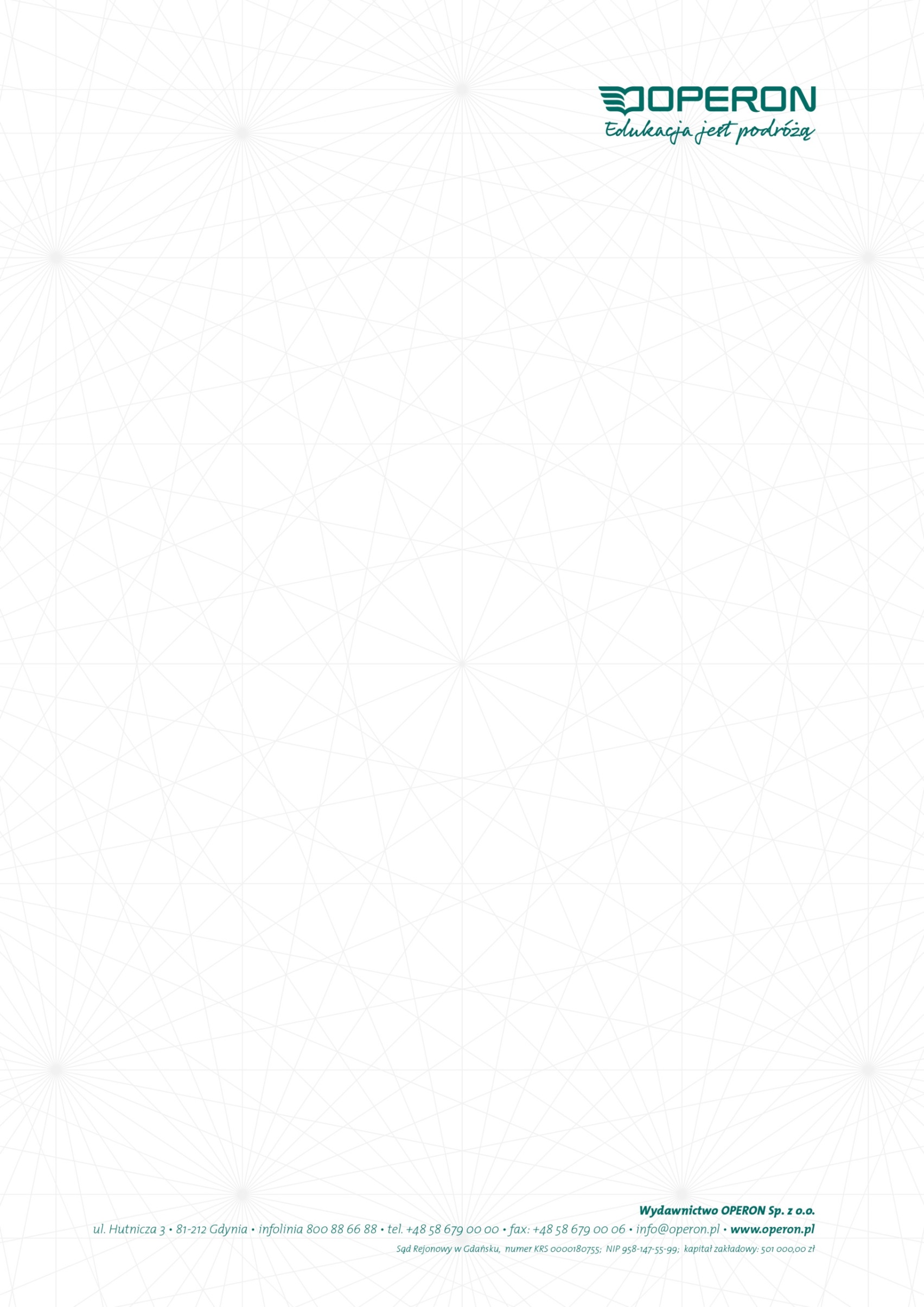 FIZYKAZAKRES PODSTAWOWYProgram nauczania dla szkół ponadpodstawowych (liceum i technikum)Autor: Ewa Wołyniec	Gdynia 2019Spis treści1. Wstęp	32. Cele kształcenia i wychowania	33. Treści edukacyjne	54. Sposoby osiągania celów kształcenia i wychowania	475. Opis założonych osiągnięć ucznia	546. Propozycje kryteriów oceny i metod sprawdzania osiągnięć ucznia	841. WstępProgram nauczania fizyki dla czteroletniego liceum ogólnokształcącego i pięcioletniego technikum  w zakresie podstawowym zawiera treści zgodne z Podstawą programową kształcenia ogólnego dla czteroletniego liceum ogólnokształcącego i pięcioletniego technikum (Rozporządzenie Ministra Edukacji Narodowej z dnia 30 stycznia 2018 r. w sprawie podstawy programowej kształcenia ogólnego dla liceów, techników oraz branżowej szkoły II stopnia). Zadaniem współczesnej szkoły nie jest już jedynie nauczanie, lecz przede wszystkim aktywne wspieranie uczenia się. Nauczyciel ma nie tylko przekazywać wiedzę, ale przede wszystkim rozwijać w uczniach umiejętność jej zdobywania. Aby było to możliwe, istnieje potrzeba położenia szczególnego nacisku na powiązanie treści nauczania z otaczającym światem. Z tego powodu proces edukacyjny musi się oprzeć w dużej mierze na doświadczeniach praktycznych pozwalających na bezpośrednie powiązanie praw fizycznych z mechaniką, medycyną oraz innymi dziedzinami życia. Z tego względu niezbędne są pokazy i ćwiczenia praktyczne. Szczególnie ważne jest kształtowanie umiejętności zauważania zjawisk fizycznych oraz wykorzystania wiedzy w sytuacjach życia codziennego. Podstawa programowa oparta jest na modelu spiralnym – uczniowie na kolejnych etapach edukacji powtarzają, systematyzują, pogłębiają oraz utrwalają wiedzę zdobytą wcześniej. W zgodzie z tym modelem program zakłada systematyczne powtarzanie i poszerzanie wiedzy oraz doskonalenie umiejętności.Rozkład treści nauczania zakłada 240 godzin zajęć dydaktycznych. Plan dydaktyczny zawarty w programie ma charakter propozycji. Może on ulegać modyfikacji w zależności od potrzeb.2. Cele kształcenia i wychowaniaW duchu koncepcji uczenia się przez całe życie edukacja szkolna w zakresie przedmiotów ścisłych powinna przede wszystkim opierać się na kształtowaniu umiejętności i postaw mających znaczenie w życiu codziennym. Podążając za tym tokiem myślenia, mniejsze znaczenie ma przyswajanie wiedzy, a znacznie ważniejsze zdobywanie umiejętności. Tak rozumiane nauczanie fizyki w zakresie podstawowym powinno być taktowane niejako jak trening myślenia analitycznego i przyczynowo-skutkowego.Bardzo istotna zwłaszcza w zakresie nauk przyrodniczych jest postawa konstruktywistyczna. Uczeń nie jest odbiorcą wiedzy przekazywanej przez nauczyciela. Powinien on brać aktywny udział w jej zdobywaniu poprzez dokonywanie obserwacji, eksperymentów i doświadczeń oraz samodzielne formułowanie wniosków. Kształtowanie postawy współuczestnictwa jest traktowane jako jeden z najważniejszych celów ogólnych programu.Zgodnie z Podstawą programową celem kształcenia ogólnego w liceum ogólnokształcącym i technikum jest:traktowanie uporządkowanej, systematycznej wiedzy jako podstawy kształtowania umiejętności;doskonalenie umiejętności myślowo-językowych, takich jak: czytanie ze zrozumieniem, pisanie twórcze, formułowanie pytań i problemów, posługiwanie się kryteriami, uzasadnianie, wyjaśnianie, klasyfikowanie, wnioskowanie, definiowanie, posługiwanie się przykładami itp.;rozwijanie osobistych zainteresowań ucznia i integrowanie wiedzy przedmiotowej z różnych dyscyplin;zdobywanie umiejętności formułowania samodzielnych i przemyślanych sądów, uzasadniania własnych i cudzych sądów w procesie dialogu we wspólnocie dociekającej;łączenie zdolności krytycznego i logicznego myślenia z umiejętnościami wyobrażeniowo-twórczymi;rozwijanie wrażliwości społecznej, moralnej i estetycznej;rozwijanie narzędzi myślowych umożliwiających uczniom obcowanie z kulturą i jej rozumienie;rozwijanie u uczniów szacunku dla wiedzy, wyrabianie pasji poznawania świata i zachęcanie do praktycznego zastosowania zdobytych wiadomości.W trakcie nauki zwłaszcza przedmiotów ścisłych uczniowie rozwijają umiejętności, na które nacisk kładzie Podstawa programowa, takie jak:myślenie matematyczne i analityczne – umiejętność zauważania związków przyczynowo-skutkowych oraz formułowania wniosków na podstawie obserwacji zdarzeń; umiejętność odnajdywania istotnych informacji, a także umiejętność oceny ich treści pod względem merytorycznym;umiejętność czytania ze zrozumieniem zarówno w kontekście rozumienia i analizy treści informacyjnych, jak i rozumienia pisemnych instrukcji;umiejętność wykorzystania posiadanej wiedzy do formułowania wniosków i osądów oraz rozwiązywania problemów;umiejętność sprawnego posługiwania się nowoczesnymi technologiami, w szczególności wykorzystywanie technologii do rozwiązywania problemów;umiejętność rozpoznawania własnych potrzeb edukacyjnych oraz uczenia się;umiejętność pracy zespołowej i podejmowania działań indywidualnych;Ponadto w Podstawie programowej podano cele kształcenia – wymagania ogólne stawiane uczniom  na lekcjach fizyki w liceum ogólnokształcącym i technikum:I.	Wykorzystanie pojęć i wielkości fizycznych do opisu zjawisk oraz wskazywanie ich przykładów w otaczającej rzeczywistości. II.	Rozwiązywanie problemów z wykorzystaniem praw i zależności fizycznych. III.	Planowanie i przeprowadzanie obserwacji lub doświadczeń oraz wnioskowanie na podstawie ich wyników. IV.	Posługiwanie się informacjami pochodzącymi z analizy materiałów źródłowych, w tym tekstów popularnonaukowych. Zgodnie z wymienionymi celami określono cele kształcenia i wychowania realizowane w programie.Spis szczegółowych celów kształcenia i umiejętności, jakie uczeń nabędzie w trakcie nauki w liceum ogólnokształcącym i technikum, zawarty jest w rozdziale 5 niniejszego programu.3. Treści edukacyjne Program nauczania uwzględnia założenia Podstawy programowej w zakresie podstawowym.Treści nauczania podzielono na trzy części, a te na działy tematyczne, w obrębie których wyodrębniono hasła programowe będące jednocześnie tematami lekcji. Pokrywają się one z podrozdziałami podręcznika. Proponowany podział i tematy należy traktować jako wzorzec, który może podlegać modyfikacjom w zależności od potrzeb.W opracowaniu ujęto również propozycje działań dydaktycznych. Wykorzystanie ich zależy od nauczyciela oraz możliwości pracowni.3.1. Proponowany rozkład godzinPrzy podziale godzin przyjęto 120 godzin nauki w ciągu całego etapu edukacji, przy czym części I i II obejmują po 30 godzin, natomiast część III – 60 godzin nauki. Rozkład godzin w każdym dziale uwzględnia czas na podsumowanie i sprawdzenie wiadomości. Należy traktować go jako propozycję, która powinna podlegać modyfikacjom w zależności od indywidualnych potrzeb grupy uczniów.3.2. Realizacja materiału3.2.1. Część I3.2.1.1. Wiadomości wstępne3.2.1.2. Kinematyka3.2.1.3. Dynamika3.2.1.4. Grawitacja i elementy astronomii3.2.2. Część II3.2.2.1. Drgania3.2.2.2. Termodynamika3.2.2.3. Elektrostatyka3.2.3. Część III3.2.3.1. Prąd elektryczny3.2.3.2. Magnetyzm3.2.3.3. Fale i optyka3.2.3.4. Fizyka atomowa3.2.3.5 Fizyka jądrowa4. Sposoby osiągania celów kształcenia i wychowania W celu osiągnięcia założeń programu, w tym przede wszystkim kształtowania postawy współuczestnictwa w odkrywaniu praw rządzących otaczającym nas światem oraz postawy naukowej, nauczanie fizyki musi bazować na działaniach praktycznych takich jak pokazy oraz wykonywanie doświadczeń. Istotna jest zarówno praca samodzielna, jak i grupowa podczas zbierania  informacji i rozwiązywania zadań problemowych. Samodzielne formułowanie hipotez oraz sprawdzanie ich prawdziwości również stanowi eksperyment fizyczny.Nauczyciel powinien być przewodnikiem i koordynatorem działań uczniów. Jego zadaniem jest wprowadzenie teoretyczne oraz pomoc i kierowanie pracy własnej uczniów. Uczniowie powinni mieć możliwość wymiany informacji oraz opinii i formułowanych wniosków. Dlatego też bardzo ważną metodą jest dyskusja.4.1. Formy organizacyjnePodstawowe formy organizacyjne proponowane w programie to: praca z całą klasą, praca w grupach oraz praca indywidualna.W celu przeprowadzenia doświadczeń najlepiej jest w miarę możliwości podzielić uczniów na małe, kilkuosobowe grupy. Daje to każdemu uczniowi możliwość brania czynnego udziału w przeprowadzanym eksperymencie. Praca w grupach jest również doskonałą formą organizacyjną podczas zbierania informacji na zadany temat oraz ćwiczeń i zadań problemowych. Praca indywidualna zaś pozwala nauczycielowi zorientować się w możliwościach i trudnościach każdego z uczniów. 4.2. Środki i działania dydaktyczneWażnymi środkami dydaktycznymi są podręcznik oraz zbiór zadań. Nauczyciel powinien zadbać, aby uczniowie dysponowali co najmniej jednym kompletem na każdą parę. Powinien mieć również możliwość wyposażenia każdego ucznia w Kartę Wybranych Wzorów i Stałych Fizycznych oraz Układ Okresowy Pierwiastków, a także w miarę potrzeb w karty z ćwiczeniami i zadaniami problemowymi.W celu przeprowadzenia doświadczeń oraz pokazów proponowanych w programie konieczna jest odpowiednio wyposażona pracownia: tablica multimedialna z odpowiednim oprogramowaniem lub plansze prezentujące najważniejsze prawa i zjawiska fizyczne, przyrządy optyczne do obserwacji mikro- i makroświata (teleskop, mikroskop), przyrządy do badania widma światła (pryzmat), działania detektorów promieniowania jądrowego oraz odpowiednie oprogramowanie komputerowe pozwalające na przeprowadzenie pokazów zjawisk niemożliwych do zademonstrowania w pracowni. Niemniej należy pamiętać, że wiele zjawisk fizycznych można z powodzeniem zaprezentować, dysponując jedynie przedmiotami codziennego użytku, takimi jak pęk kluczy, kulka na nitce czy balon. Brak nowoczesnych rozwiązań technicznych w pracowni szkolnej nie może być usprawiedliwieniem dla rezygnacji z doświadczeń i eksperymentów.Najważniejsze proponowane działania dydaktyczne to:wykład,dyskusja,praca z kartą wybranych wzorów i stałych fizycznych,praca z układem okresowym pierwiastków,praca z tekstem,ćwiczenia obliczeniowe i graficzne,doświadczenie,pokaz,zadania problemowe.4.3. Rola doświadczenia i pokazu w nauczaniu fizykiBardzo wiele osób, nawet już po zakończeniu edukacji, uważa, że fizyka jest trudna. Często też słyszy się, że jest nudna i niezrozumiała. A przecież fizyka nie jest nauką abstrakcyjną – opowiada o otaczającym nas świecie i zjawiskach, z którymi spotykamy się na co dzień. Na lekcjach fizyki uczniowie powinni odkrywać mechanizmy rządzące zjawiskami i uczyć się je wykorzystywać. Aby tak mogło się stać i aby fizyka nie była nużąca, konieczne jest demonstrowanie jej działania. Niemal każdy temat w nauczaniu szkolnym fizyki można przedstawić w formie doświadczenia lub pokazu. Jak już zostało powiedziane, nie wymaga to bogato wyposażonej pracowni ani specjalistycznych przyrządów. Wymaga natomiast od nauczyciela chęci przygotowania odpowiednich eksperymentów za pomocą środków, którymi dysponuje. Bardzo istotne jest, aby uczniowie mogli większość eksperymentów przeprowadzać sami. Najlepszym sposobem nauki jest samodzielne docieranie do wiedzy. Przygotowanie lekcji w taki sposób, aby uczniowie, przeprowadzając doświadczenie, zapisując wyniki i analizując je, sami formułowali wnioski będące prawami fizycznymi, to najskuteczniejsza forma pracy nauczyciela fizyki.Tematy, które są trudne do przeprowadzenia lub wyjaśnienia w formie eksperymentu, można bardzo często zaprezentować jako pokaz lub przedstawić w formie obrazowej metafory, która będzie łatwiejsza do zrozumienia dla uczniów. Za przykład niech posłuży prawo załamania światła. Oczywiście uczniowie mogą eksperymentalnie zaobserwować załamanie światła za pomocą ołówka i szklanki z wodą. Jednak zrozumienie, dlaczego to zjawisko ma miejsce, nadal pozostaje trudne. Nauczyciel może w tym wypadku posłużyć się porównaniem do ratownika wbiegającego do wody. Ratownik szybciej biegnie po plaży niż w wodzie. Intuicyjnie wybierze tor biegu tak, aby najszybciej dotrzeć do tonącego. W efekcie pobiegnie prostą drogą po plaży, aby w momencie wbiegania do wody nieznacznie zmienić kierunek biegu.4.3. Indywidualizacja pracy z uczniami ze specjalnymi potrzebami edukacyjnymiUczniowie mają różne możliwości i potrzeby edukacyjne. W każdej klasie są osoby uzdolnione oraz z trudnościami w nauce i o specyficznych problemach. Ci ostatni w szczególności wymagają odpowiedniego, indywidualnego podejścia: dostosowania środków i wymagań edukacyjnych do swoich specyficznych potrzeb.Niezmiernie istotne jest właściwe rozpoznanie i ocena indywidualnych możliwości każdego z uczniów. Ci uzdolnieni powinni zostać wyposażeni w dodatkowe źródła wiedzy, dostawać dodatkowe zadania oraz mieć możliwość organizowania i przeprowadzania samodzielnych eksperymentów. Uczniowie z trudnościami w nauce powinni być aktywizowani i zachęcani do samodzielnego działania pod czujnym okiem nauczyciela. Wzmacnianie motywacji można osiągnąć, zlecając wykonanie prostszych zadań i eksperymentów, samodzielnie lub w małych grupach. Poprzez odpowiednie zaangażowanie ucznia często można obudzić w uprzednio mało zainteresowanej i zdemotywowanej osobie chęć poznawania świata oraz zdolności kierunkowe z tym związane. W przypadku uczniów niepełnosprawnych fizycznie lub ze specyficznymi trudnościami istotne jest, aby nauczyciel pozostawał w stałym kontakcie z rodzicami oraz specjalistami zajmującymi się nimi.4.3.1.Uczeń z upośledzeniem umysłowym w stopniu lekkimO ile jest to możliwe, uczeń powinien mieć zapewnioną indywidualną opiekę pedagoga podczas zajęć lekcyjnych.Do warunków edukacyjnych, które należy zapewnić uczniowi, należą:dostosowanie sposobu komunikowania się z uczniem: używanie prostego języka, jasne i obrazowe formułowanie myśli,ograniczenie instrukcji słownych na rzecz wprowadzania słowno-pokazowych,nauczanie wykorzystujące bezpośrednie poznanie,przedstawianie informacji w formie konkretnych przykładów,dostosowanie tempa nauki do indywidualnych potrzeb ucznia,ograniczenie wymagań edukacyjnych do poziomu dostępnego uczniowi – wymagania powinny być formułowane indywidualnie i przekazane w jasny i konkretny sposób,motywowanie ucznia poprzez nagradzanie postępów w nauce.Uczniowie z upośledzeniem umysłowym w stopniu lekkim lepiej przyswajają wiedzę, gdy jest ona powiązana z praktyką, dlatego podstawowymi środkami dydaktycznymi powinny być: częste przeprowadzanie doświadczeń i dokonywanie obserwacji oraz korzystanie z ilustracji i modeli wszędzie tam, gdzie nie jest możliwa realizacja doświadczenia. W celu wzmocnienia motywacji istotne jest stosowanie metod aktywizujących.4.3.2. Uczeń niewidomy i słabo widzącyZe względu na specyficzne potrzeby ucznia niewidomego lub słabo widzącego należy zadbać o odpowiednie warunki w szkole i sali lekcyjnej: akustyka pomieszczenia powinna być bardzo dobra, natomiast układ i wyposażenie możliwie niezmienne, aby zapewnić uczniowi komfort poruszania się i nauki. Powinien on zająć miejsce w sali lekcyjnej możliwie jak najbliżej tablicy oraz stołu do wykonywania doświadczeń i pokazów. W miarę możliwości trzeba go również wyposażyć w odpowiednie urządzenia służące do czytania i pisania oraz dostosowane urządzenia liczące. Wszelkie materiały drukowane powinny zostać dostosowane do potrzeb ucznia (dostosowanie wielkości czcionki lub drukowanie materiałów przy użyciu alfabetu Braille’a).Do warunków edukacyjnych, które należy zapewnić uczniowi, należą:dostosowanie sposobu komunikowania się do potrzeb i możliwości ucznia: odpowiednia modulacja głosu, ostrożne używanie pojęć związanych z otoczeniem,zwracanie się do ucznia bezpośrednio i po imieniu, wyraźne formułowanie poleceń,dostosowanie wymagań do możliwości i potrzeb ucznia – jeżeli jest to konieczne, ograniczenie wymagań wykorzystujących wyobraźnię przestrzenną, pamięć wzrokową, dostosowanie tempa nauki do indywidualnych potrzeb ucznia,dostosowanie czasu potrzebnego na przeprowadzenie sprawdzianu do indywidualnych możliwości ucznia.Podczas lekcji nauczyciel powinien opisywać słownie przebieg lekcji i stosować ustne formy kontroli osiągnięć ucznia. Istotnym elementem jest tworzenie warunków sprzyjających nawiązywaniu relacji z rówieśnikami. Z tego względu niezwykle cenną formą organizacyjną jest praca w grupie pod czujnym okiem nauczyciela.4.3.3. Uczeń niesłyszący i słabo słyszący Podobnie jak w przypadku ucznia niewidomego lub słabo widzącego, należy zadbać o odpowiednie warunki w szkole i sali lekcyjnej, w szczególności o bardzo dobrą akustykę pomieszczenia. Uczeń powinien zostać umieszczony w sali lekcyjnej możliwie jak najbliżej tablicy oraz miejsc wykonywania doświadczeń i pokazów.Do warunków edukacyjnych, które należy zapewnić uczniowi, należą:dostosowanie sposobu komunikowania się do potrzeb i możliwości ucznia, odpowiednia modulacja i natężenie głosu, zwracanie się do ucznia bezpośrednio i po imieniu, wyraźne formułowanie poleceń, prowokowanie kontaktu wzrokowego,dostosowanie wymagań do możliwości i potrzeb ucznia – jeżeli jest to konieczne, ograniczenie wymagań wykorzystujących pojęcia abstrakcyjne,dostosowanie tempa nauki do indywidualnych potrzeb ucznia.Podczas lekcji nauczyciel powinien opisywać słownie przebieg lekcji i stosować pisemne formy kontroli osiągnięć ucznia. Również w tym przypadku forma pracy w grupie jest istotna ze względu na  tworzenie warunków sprzyjających nawiązywaniu relacji z rówieśnikami. Aby wspierać rozwój pojęć abstrakcyjnych oraz słownictwa ucznia, należy stosować metody aktywizujące.4.3.4. Uczeń z ADHDZe względu na trudności z koncentracją uwagi w przypadku ucznia z ADHD należy zadbać o stały rytm lekcji oraz układ klasy lekcyjnej. Miejsce pracy ucznia powinno być możliwie niezmienne i uporządkowane. Wszystko to ma na celu ograniczenie bodźców mogących rozpraszać uwagę ucznia.Do warunków edukacyjnych, które należy zapewnić uczniowi, należą:dostosowanie sposobu komunikowania się z uczniem: jasne i obrazowe formułowanie myśli i poleceń, używanie krótkich zdań,unikanie restrykcyjnych metod wychowawczych,jasne i konkretne formułowanie wymagań,konsekwencja.Aby ułatwić uczniowi skupienie uwagi na wykonywanym zadaniu, należy dzielić je na krótkie etapy oraz stosować technikę zapisywania planu działań przed przystąpieniem do realizacji zadania. Trzeba wspierać rozwój relacji z rówieśnikami poprzez stosowanie odpowiednich metod dydaktycznych oraz pracy w grupach pod kontrolą nauczyciela.4.3.5. Uczeń z autyzmem, z zespołem AspergeraPodobnie jak uczeń z ADHD, uczeń z autyzmem lub zespołem Aspergera potrzebuje uporządkowanego rytmu lekcji oraz ograniczenia bodźców zewnętrznych. O ile jest to możliwe, uczeń powinien mieć zapewnioną indywidualną opiekę pedagoga podczas zajęć lekcyjnych.Do warunków edukacyjnych, które należy zapewnić uczniowi, należą:dostosowanie sposobu komunikowania się z uczniem: używanie prostego języka, jasne i obrazowe formułowanie myśli,ograniczenie instrukcji słownych na rzecz wprowadzania słowno-pokazowych,dostosowanie tempa nauki do indywidualnych potrzeb ucznia,ograniczenie wymagań edukacyjnych do poziomu dostępnego uczniowi – wymagania powinny być formułowane indywidualnie i przekazane w jasny i konkretny sposób,motywowanie ucznia poprzez nagradzanie postępów w nauce.W przypadku ucznia z autyzmem lub zespołem Aspergera bardzo istotną rolę odgrywa zapewnienie uczniowi poczucia bezpieczeństwa. Przed przystąpieniem do wykonywania zadania należy zapisać plan działań, a zadania podzielić na krótkie, mniejsze etapy. O ile pozwalają na to indywidualne predyspozycje uczniów, należy stosować metody sprzyjające nawiązywaniu relacji z rówieśnikami, jednak bez nacisku i przymusu. Wszelkie zadania samodzielne uczeń powinien wykonywać pod ścisłą kontrolą i w razie konieczności z niewielką pomocą nauczyciela. Ze względu na specyfikę pracy z uczniami z autyzmem i zespołem Aspergera metody nauczania, środki dydaktyczne oraz formy kontroli powinny zostać dostosowane do indywidualnych preferencji ucznia.4.3.6. Uczeń z niepełnosprawnością ruchowąZe względu na specyficzne potrzeby ucznia z niepełnosprawnością ruchową, należy zadbać o odpowiednie warunki w szkole i sali lekcyjnej pozwalające na swobodne przemieszczanie się.Do warunków edukacyjnych, które należy zapewnić uczniowi, należą:aktywne wspieranie aktywności ucznia, zachęcanie do samodzielności,dostosowanie wymagań związanych z realizacją doświadczeń do indywidualnych możliwości ucznia.Należy stosować metody aktywizujące oraz wspierające nawiązywanie relacji z rówieśnikami.4.3.7. Uczeń przewlekle choryZe względów bezpieczeństwa uczeń przewlekle chory powinien mieć zapewniony dostęp do leków oraz koniecznej opieki medycznej, odpowiednią opiekę oraz możliwość odpoczynku w przypadku wystąpienia ataku choroby. Należy uwzględnić specyficzne warunki choroby ucznia, na przykład w przypadku ucznia chorego na epilepsję ograniczenie intensywnych i powtarzalnych bodźców wzrokowych.Do warunków edukacyjnych, które należy zapewnić uczniowi, należą:aktywne wspieranie aktywności ucznia, zachęcanie do samodzielności,dostosowanie wymagań związanych z przeprowadzaniem doświadczeń do indywidualnych możliwości ucznia,uwzględnienie wpływu zażywanych leków na aktywność psychomotoryczną ucznia.Należy stosować metody aktywizujące i zachęcające ucznia do pracy. Podczas wykonywania doświadczeń należy uwzględnić indywidualne, szczególne warunki ucznia w celu zapewnienia bezpieczeństwa.4.3.8. Uczeń z poważnymi zaburzeniami w komunikowaniu sięO ile jest to możliwe, uczeń powinien mieć zapewnioną indywidualną opiekę pedagoga podczas zajęć lekcyjnych.Do warunków edukacyjnych, które należy zapewnić uczniowi, należą:używanie indywidualnego sposobu komunikowania się – języka alternatywnego,dostosowanie tempa nauki oraz wymagań do indywidualnych potrzeb i możliwości ucznia.Należy wykorzystywać materiały dydaktyczne, w których posłużono się językiem alternatywnym, oraz, o ile jest to możliwe, urządzenia techniczne (komunikatory) lub komputer wyposażony w oprogramowanie pozwalające operować językiem alternatywnym zintegrowane z syntezatorem mowy.4.3.9. Uczeń ze specyficznymi trudnościami w uczeniu się, m.in. uczeń z dysleksją, dysgrafią, dysortografią, dyskalkuliąUczeń powinien pozostawać pod stałą opieka pedagoga szkolnego.Do warunków edukacyjnych, które należy zapewnić uczniowi, należą:aktywne wspieranie aktywności ucznia, zachęcanie do samodzielności,dostosowanie tempa nauki oraz wymagań do indywidualnych potrzeb i możliwości ucznia,dostosowanie czasu potrzebnego na przeprowadzenie sprawdzianu do indywidualnych możliwości ucznia,ocenianie toku myślenia i sposobów rozwiązywania problemów, nie końcowych rezultatów.Metody nauczania i środki dydaktyczne oraz formy kontroli należy dostosować do indywidualnych możliwości ucznia. Należy stosować różne metody aktywizujące. 4.3.10. Uczeń niedostosowany społecznie, zagrożony niedostosowaniem społecznymO ile jest to możliwe, należy umieścić ucznia w klasie o zmniejszonej liczbie uczniów lub podzielić klasę na grupy. Uczeń powinien pozostawać pod stałą opieka pedagoga szkolnego.Do warunków edukacyjnych, które należy zapewnić uczniowi, należą:dostosowanie sposobu komunikowania się z uczniem: używanie języka odpowiadającego poziomowi ucznia, precyzyjne formułowanie myśli,konkretne wyznaczenie reguł postępowania i granic obowiązujących podczas zajęć lekcyjnych,konsekwencja,indywidualny tok nauczania: dostosowanie tempa, programu oraz wymagań do indywidualnych potrzeb ucznia.W miarę możliwości należy pracować z uczniem indywidualnie i kłaść szczególny nacisk na pracę samodzielną. Odpowiednią formą organizacyjną jest praca w małych grupach pod ścisłym nadzorem nauczyciela. Ze względów bezpieczeństwa należy w miarę potrzeb zrezygnować z niektórych doświadczeń lub przeprowadzać je pod szczególnym nadzorem.4.3.11. Uczeń wybitnie uzdolnionyUczeń powinien mieć zapewniony dostęp do literatury naukowej oraz środków do wykonywania samodzielnych doświadczeń (przy zachowaniu zasad bezpieczeństwa). Pomocne na pewno będzie pozostawanie w stałym kontakcie z jego rodzicami w celu zapewnienia mu maksymalnych możliwości rozwoju.Do warunków edukacyjnych, które należy zapewnić uczniowi, należą:indywidualny tok nauki uwzględniający preferencje ucznia, rozszerzenie programu nauczania,stworzenie możliwości uczestniczenia w zajęciach pozalekcyjnych lub indywidualna praca z uczniem,zachęcanie do uczestnictwa w zawodach, turniejach i olimpiadach.Należy położyć szczególny nacisk na pracę indywidualną ucznia – zadawać zadania problemowe o podwyższonym stopniu trudności. 5. Opis założonych osiągnięć uczniaNauka fizyki w liceum ogólnokształcącym i technikum jest kontynuacją nauki w szkole podstawowej i ma na celu usystematyzowanie wcześniej zdobytej wiedzy i opanowanych umiejętności oraz poszerzenie ich.Precyzyjne określenie celów szczegółowych jest niezmiernie ważne dla motywacji uczniów do pracy. Cele te formułowane są w formie założonych osiągnięć ucznia i powinny być przekazane uczniom na początku procesu edukacji.Zgodnie z treściami nauczania przedstawionymi w rozdziale 3. zakłada się następujące osiągnięcia uczniów w trakcie realizacji poszczególnych tematów programu:6. Propozycje kryteriów oceny i metod sprawdzania osiągnięć ucznia6.1. Cele ocenianiaOcenianie osiągnięć ucznia jest nieodłącznym elementem pracy dydaktycznej.  Ma ono nie tylko dawać informację nauczycielowi o postępach uczniów, ich mocnych i słabych stronach oraz ewentualnych trudnościach, ale przede wszystkim powinno stanowić motywację dla samego ucznia. Odpowiednie podejście do oceniania powinno zachęcać uczniów do zdobywania wiedzy. Ustalenie precyzyjnych kryteriów oceniania oraz przedstawienie ich uczniom jest równie ważne, jak właściwe i jasne sformułowanie celów szczegółowych. Jednocześnie należy pamiętać, że aby ocena wspomagała rozwój ucznia, konieczne jest wskazanie popełnionych błędów i braków oraz sposobu ich poprawienia. Ocena zawsze powinna być poparta rzetelnym i kompletnym uzasadnieniem. Niedopuszczalna jest sytuacja, kiedy uczeń zostaje poinformowany o otrzymanym wyniku bez możliwości wglądu czy sprawdzenia, dlaczego zastał tak, a nie inaczej oceniony.6.2. Metody sprawdzania osiągnięć uczniaAby osiągnąć opisane wyżej cele, ocenianie postępów ucznia musi mieć charakter ciągły i bieżący. Oceny muszą być jawne dla ucznia oraz wyraźnie i przejrzyście uzasadnione.Proponowane metody sprawdzania osiągnięć uczniów to:odpowiedź ustna,krótkie sprawdziany i testy przeprowadzane na początku lekcji i kontrolujące opanowanie małych części materiału,praca badawcza – wykonywanie doświadczeń oraz sporządzanie sprawozdań,praca pisemna – przygotowany samodzielnie lub w grupie referat,praca domowa – w formie zadań do rozwiązania lub projektowa,ocena aktywności uczniów w czasie lekcji – zabieranie głosu w dyskusji, trafność wypowiedzi.Szczególnie ważne jest zwracanie uwagi na ostatnią z przedstawionych metod. Docenienie pracy                        i aktywności ucznia w trakcie lekcji i jego zaangażowania stanowi motywację to aktywnego zdobywania wiedzy. Oceniając aktywność ucznia, nauczyciel bierze pod uwagę nie tylko końcowy wynik w postaci zapamiętanych informacji, ale przede wszystkim włożony wysiłek i nastawienie do samej nauki.6.3. Kryteria ocenyZgodnie z Rozporządzeniem Ministra Edukacji Narodowej w sprawie oceniania, klasyfikowania i promowania uczniów i słuchaczy w szkołach publicznych z dnia 16 sierpnia 2017 roku półroczne oraz końcowe oceny klasyfikacyjne z zajęć edukacyjnych wystawiane są w skali sześciostopniowej. Poniższa klasyfikacja stanowi propozycję wymagań stawianych uczniom.Ocenę niedostateczną otrzymuje uczeń niespełniający wymagań na ocenę dopuszczającą.Cele edukacyjneUczeń:Cele wychowawczeUczeń:jest świadomy praw rządzących mikro- i makroświatem;potrafi obserwować i zauważa zjawiska fizyczne w otaczającym świecie;wykorzystuje poznane prawa i pojęcia fizyczne do opisu zjawisk w życiu codziennym;wykorzystuje poznane prawa fizyczne w życiu codziennym, technice oraz w czasie nauki innych dyscyplin naukowych;jest świadomy wzajemnych związków dyscyplin naukowych, w szczególności dyscyplin przyrodniczych;jest świadomy moralnych i filozoficznych aspektów odkryć w fizyce i astronomii;wykazuje krytyczną postawę w odbiorze informacji naukowej;potrafi zbierać i prezentować informacje na wybrany temat;potrafi poprawnie posługiwać się terminologią naukową.przyjmuje postawę współuczestnictwa w odkrywaniu praw rządzących otaczającym nas światem;jest przekonany o wartości fizyki dla rozwoju ludzkości oraz darzy szacunkiem jej twórców;jest kreatywny, aktywnie poszukuje informacji i sposobów rozwiązywania problemów;rozwija ciekawość naukową: jest zainteresowany światem i zjawiskami w nim zachodzącymi;jest świadomy wartości pracy indywidualnej i zespołowej.DZIAŁLICZBA GODZINCZĘŚĆ IWiadomości wstępne5CZĘŚĆ IKinematyka6CZĘŚĆ IDynamika13CZĘŚĆ IGrawitacja i elementy astronomii8CZĘŚĆ IIDrgania7CZĘŚĆ IITermodynamika14CZĘŚĆ IIElektrostatyka9CZĘŚĆ IIIPrąd elektryczny13CZĘŚĆ IIIMagnetyzm9CZĘŚĆ IIIFale i optyka12CZĘŚĆ IIIFizyka atomowa9CZĘŚĆ IIIFizyka jądrowa17ŁĄCZNA LICZBA GODZIN120HASŁO PROGRAMOWE – temat lekcji(odniesienie do podstawy programowej)TREŚCI NAUCZANIACELE OGÓLNEPROPONOWANE DZIAŁANIA DYDAKTYCZNEPodstawowe pojęcia i przedmiot badań fizyki(I.15, I.16, I.17)podstawowe pojęcia języka fizyki: ciało, substancja, wielkość fizyczna, zjawisko fizycznepodstawowe pojęcia filozofii nauki: definicja, teoria, hipoteza, prawo, zasada metoda naukowa Galileuszaprzypomnienie podstawowych pojęć i terminów naukowychpoznanie podstawowej metody naukowejrozwijanie umiejętności obserwowania i opisywania zjawisk oraz wielkości fizycznychwykładdyskusjaćwiczenia z tekstemWielkości fizyczne i ich jednostki(I.1, I.2, I.5)wielkości fizyczne podstawowe i pochodnewielkości skalarne i wektorowejednostki podstawowe układu SIjednostki pochodnejednostki główne, wielo- i podwielokrotne; zapis wykładniczyprzypomnienie podstawowych pojęć opisujących wielkości fizycznepoznanie pojęć wielkości skalarnej i wektorowejpoznanie podstawowych jednostek fizycznych układu SI oraz jednostek pochodnychćwiczenie umiejętności poprawnego posługiwania się jednostkami fizycznymirozwijanie umiejętności poprawnego zapisywania wielkości fizycznychwykładpraca z tekstempraca z kartą wybranych wzorów i stałych fizycznychćwiczenia obliczeniowePomiary i ich dokładność(I.3, I.4, I.10, I.11, I.12, I.13, I.14)pojęcia: doświadczenie i pomiarprzyrządy pomiarowe i pojęcia z nimi związane: zakres, działka, rozdzielczośćpojęcia: dokładność pomiaru i niepewność pomiarowametody wyznaczania niepewności pomiarowychpojęcia: niepewność systematyczna, niepewność bezwzględna i względnapomiary bezpośrednie i pośrednieszacowanie wyniku pomiaru i obliczeńsposoby zapisywania wyników pomiaruzasady bezpieczeństwa podczas wykonywania doświadczeńprzypomnienie pojęć doświadczenia i pomiarurozwijanie umiejętności korzystania z przyrządów pomiarowychpoznanie pojęć: dokładność pomiaru i niepewność pomiarowaćwiczenie umiejętności obliczania niepewności pomiarowychrozwijanie umiejętności prawidłowego zapisu wyników pomiarówusystematyzowanie zasad bezpieczeństwa podczas wykonywania doświadczeńdyskusjapraca z tekstempraca w grupach – ćwiczenia w odczytywaniu i zapisywaniu pomiarów z przyrządów pomiarowychpraca w grupach – szacowanie wyników i porównywanie szacunków z wynikiem obliczeniowymćwiczenia obliczeniowe – obliczanie i zapisywanie niepewności pomiarowychGraficzna analiza danych(I.4, I.6, I.7, I.8, I.9)wykresy ilustrujące zależności miedzy wielkościami fizycznymiproporcjonalność prostarozwijanie umiejętności rozpoznawania i odczytywania informacji zawartych w wykresach zależności fizycznychkształtowanie umiejętności prawidłowego przedstawiania zależności fizycznych na wykresach ćwiczenie umiejętności rozpoznawania wielkości wprost proporcjonalnychrozwijanie umiejętności oceny parametrów proporcjonalności prostej na podstawie dostępnych danychćwiczenia w odczytywaniu informacji zawartych na wykresach praca w grupach – ćwiczenia w sporządzaniu wykresów ćwiczenia obliczeniowe – dopasowywanie prostej do danych podanych za pomocą wykresu i tabeli  dyskusjapraca z tekstemHASŁO PROGRAMOWETREŚCI NAUCZANIACELE OGÓLNEDZIAŁANIA DYDAKTYCZNEPojęcie ruchu(II.1, II.2)pojęcie ruchuukład odniesienia, względność ruchupojęcia: tor, droga, przemieszczenie                        podział ruchu ze względu na torpojęcia: szybkość oraz prędkość chwilowa i prędkość średniapodział ruchu ze względu na szybkośćpojęcie przyspieszeniaruch na płaszczyźnie i w przestrzeniprzypomnienie podstawowych pojęć kinematykiusystematyzowanie wiadomości o rodzajach ruchukształtowanie świadomości względności ruchurozwijanie umiejętności korzystania z pojęć i wielkości związanych z ruchemćwiczenie umiejętności obliczania parametrów ruchu w sytuacjach problemowychwykładćwiczenia graficzne – oznaczanie wektorów przemieszczenia i prędkościćwiczenia obliczeniowezadania problemowedyskusjaRuch prostoliniowy jednostajny(II.3, I.3, I.4, I.5, I.6, I.7, I.8, I.9, I.10, I.11)pojęcie ruchu prostoliniowego jednostajnegoprędkość i szybkość w ruchu prostoliniowym jednostajnymdroga w ruchu prostoliniowym jednostajnymwykresy zależności prędkości od czasu i drogi od czasu w ruchu prostoliniowym jednostajnymprzypomnienie pojęć związanych z ruchem prostoliniowym jednostajnymrozwijanie umiejętności opisywania ruchu prostoliniowego jednostajnegowykładdoświadczenie – badanie ruchu prostoliniowego jednostajnegoćwiczenia obliczeniowećwiczenia graficzne – sporządzanie wykresów, odczytywanie parametrów ruchu z wykresówzadania problemoweRuch prostoliniowy jednostajnie przyspieszony(II.3, I.3, I.4, I.5, I.6, I.7, I.8, I.9, I.10, I.11)pojęcie ruchu prostoliniowego jednostajnie przyspieszonego przyspieszenie w ruchu prostoliniowym jednostajnie przyspieszonymprędkość w ruchu prostoliniowym jednostajnie przyspieszonymwykres zależności prędkości od czasu w ruchu prostoliniowym jednostajnie przyspieszonymdroga w ruchu prostoliniowym jednostajnie przyspieszonymprzypomnienie pojęć związanych z ruchem prostoliniowym jednostajnie przyspieszonymrozwijanie umiejętności opisywania ruchu prostoliniowego jednostajnie przyspieszonegowykładdoświadczenie – badanie ruchu prostoliniowego jednostajnie przyspieszonegoćwiczenia obliczeniowezadania problemowedyskusjaRuch prostoliniowy jednostajnie opóźniony(II.3, I.3, I.4, I.5, I.6, I.7, I.8, I.9)pojęcie opóźnieniaprędkość w ruchu prostoliniowym jednostajnie opóźnionymwykres zależności prędkości od czasu w ruchu prostoliniowym jednostajnie opóźnionymdroga w ruchu prostoliniowym jednostajnie opóźnionymruch prostoliniowy niejednostajnie zmienny będący złożeniem ruchów jednostajnego, jednostajnie przyspieszonego i jednostajnie opóźnionegopoznanie zjawiska ruchu prostoliniowego jednostajnie opóźnionegorozwijanie umiejętności opisywania ruchu prostoliniowego jednostajnie opóźnionegowykładdyskusjaćwiczenia graficzne – sporządzanie i analizowanie wykresówzadania problemoweRuch jednostajny po okręgu(II.4, I.3, I.4, I.5, I.6, I.7)ruch jednostajny po okręgu jako przykład ruchu krzywoliniowego oraz ruchu okresowegopojęcia związane z ruchem jednostajnym po okręgu: częstotliwość, okres, prędkość liniowa i droga w ruchu po okręguprzyspieszenie dośrodkowepoznanie wielkości fizycznych służących do opisu ruchu po okręgurozwijanie umiejętności opisywania ruchu po okręguwykładpraca z tekstempokaz – prezentacja kierunku wektora prędkości w ruchu jednostajnym po okręgu dyskusjaćwiczenia obliczeniowezadania problemoweHASŁO PROGRAMOWETREŚCI NAUCZANIACELE OGÓLNEDZIAŁANIA DYDAKTYCZNEPojęcie siły(II.5, I.3, I.4, I.5)oddziaływania, skutki oddziaływań pojęcie siłysiła jako wielkość wektorowa, składanie sił, siła wypadkowarównowaga siłutrwalenie podstawowych pojęć i wielkości fizycznych w dynamicerozwijanie umiejętności posługiwania się wektorem siłyrozwijanie umiejętności działań na wektorach i wyznaczania siły wypadkowejzrozumienie zjawiska równowagi siłwykładdyskusjaćwiczenia obliczeniowećwiczenia graficzne – oznaczanie wektorów sił, wyznaczanie siły wypadkowejzadania problemoweBezwładność. Pierwsza zasada dynamiki(II.6, I.3, I.4, I.10, I.11)pojęcie bezwładności, masa jako miara bezwładnościzasada bezwładności Galileuszapierwsza zasada dynamikipoznanie pojęcia bezwładnościzrozumienie znaczenia bezwładności oraz masy jako miary bezwładnościpoznanie i zrozumienie pierwszej zasady dynamikirozwijanie umiejętności stosowania pierwszej zasady dynamiki w sytuacjach problemowychdoświadczenie –  badanie zjawiska bezwładnościdyskusjapraca z tekstemćwiczenia obliczeniowezadania problemoweDruga zasada dynamiki(II.6, I.3, I.4, I.10, I.11)druga zasada dynamiki definicja jednostki siłypoznanie i zrozumienie drugiej zasady dynamikirozwijanie umiejętności stosowania drugiej zasady dynamiki w sytuacjach problemowychpoznanie definicji 1Nwykładdoświadczenie –  badanie zależności pomiędzy silą masą i przyspieszeniemdyskusjazadania problemoweTrzecia zasada dynamiki(II.6, I.3, I.4, I.10, I.11)trzecia zasada dynamikiwnioski płynące z trzeciej zasady dynamikipoznanie i zrozumienie trzeciej zasady dynamikikształtowanie umiejętności dostrzegania działania praw fizyki w życiu codziennymrozwijanie umiejętności zastosowania zasad dynamiki w sytuacjach problemowychwykładdyskusjapraca z tekstemdoświadczenie –  badanie zjawiska akcji i reakcjizadania problemoweInercjalne i nieinercjalne układy odniesienia. Siła bezwładności(II.9, II.11.a, I.10, I.11)pojęcie układów inercjalnych i nieinercjalnychuogólniona postać pierwszej zasady dynamikisiły w inercjalnych i nieinercjalnych układach odniesienia, siła bezwładnościsiły rzeczywiste i pozornekształtowanie świadomości znaczenia układu odniesienia rozwijanie umiejętności rozpoznawania i opisywania nieinercjalnych układów odniesieniakształtowanie świadomości znaczenia siły bezwładności rozwijanie umiejętności uwzględniania siły bezwładności w zadaniach problemowychpraca z tekstemdyskusjadoświadczenie –  badanie siły bezwładności, badanie działania sił w układach nieinercjalnychzadania problemoweSiły w ruchu po okręgu(II.8, II.11.b, I.3, I.4, I.5, I.10, I.11)pojęcie siły dośrodkowejzjawisko siły bezwładności odśrodkowejpoznanie pojęć: siła dośrodkowa i siła bezwładności odśrodkowejrozwijanie umiejętności oznaczania i obliczania wartości sił w ruchu po okręguwykładdoświadczenie –  badanie kierunku i zwrotu siły dośrodkowej w ruchu po okręgupraca w grupach –graficzne, przedstawianie sił w ruchu po okręgućwiczenia obliczenioweSiły oporu. Tarcie(II.7, I.3, I.4,  I.10, I.11)pojęcie siły oporuczynniki mające wpływ na wartość siły oporuzjawisko tarciatarcie statyczne i kinetycznetarcie poślizgowe i tarcie tocznewielkości mające wpływ na wartość siły tarciawspółczynnik tarcia statycznego i kinetycznegorola siły tarciakształtowanie świadomości znaczenia sił oporupoznanie zjawiska tarcia i rodzajów sił tarciarozwijanie umiejętności uwzględniania sił tarcia w opisie ruchukształtowanie umiejętności dostrzegania działania i znaczenia praw fizyki w życiu codziennymwykładdoświadczenie –  badanie siły tarcia statycznego i kinetycznegodoświadczenie –  badanie zależności między siłą tarcia a siłą nacisku i rodzajem powierzchnidyskusjaćwiczenia obliczeniowepraca z tekstemPraca i moc(II.10, I.3, I.4, I.5, I.10, I.11)pojęcie pracyjednostka pracyzależność wartości pracy od wartości, kierunku i wzrostu działania siłypojęcie mocyjednostka mocyprzypomnienie pojęcia pracyrozwijanie umiejętności posługiwania się pojęciem pracy w sytuacjach problemowychrozwijanie umiejętności rozkładania wektora siły na składowe równoległe i prostopadłe do wektora przemieszczeniapoznanie pojęcia mocyrozwijanie umiejętności obliczania mocy w sytuacjach problemowychwykładpraca w grupach –  obliczanie wartości wykonanej pracy na podstawie pomiaru siły i przemieszczeniaćwiczenia obliczeniowećwiczenia graficzne – rozkładanie wektora siły na składowe równoległe i prostopadłe do wektora przemieszczeniapraca z tekstemzadania problemoweEnergia kinetyczna(II.10, I.3, I.4)pojęcie energiipojęcie energii kinetycznejzależność między energią kinetyczną i wykonaną pracąprzypomnienie pojęcia energiipoznanie i zrozumienie pojęcia energii kinetycznej i jej związku z wykonaną pracąrozwijanie umiejętności posługiwania się pojęciem energii kinetycznej w sytuacjach problemowychwykładdyskusjaćwiczenia obliczeniowezadania problemoweEnergia potencjalna(II.10, I.3, I.4)pojęcie energii potencjalnejenergia potencjalna w polu grawitacyjnymenergia potencjalna sprężystościPrawo Hooke’apoznanie i zrozumienie pojęcia energii potencjalnej poznanie pojęć energii potencjalnej grawitacji i energii potencjalnej sprężystościpoznanie i zrozumienie prawa Hooke’arozwijanie umiejętności posługiwania się pojęciem energii potencjalnejwykładpraca w parach –  obliczanie wartości energii potencjalnej przedmiotów względem wybranego poziomu odniesieniadyskusjaćwiczenia obliczenioweZasada zachowania energii(II.10, I.3, I.4, I.10, I.11)pojęcie całkowitej energii mechanicznejzasada zachowania energii mechanicznejpoznanie pojęcia całkowitej energii mechanicznej układupoznanie i zrozumienie zasady zachowania energiikształtowanie świadomości powszechności zasady zachowania energiirozwijanie umiejętności stosowania zasady zachowania energii w sytuacjach problemowychpraca w grupach – doświadczalne sprawdzanie obowiązywania zasady zachowania energii w sytuacjach typowychdyskusjazadania problemoweHASŁO PROGRAMOWE TREŚCI NAUCZANIACELE OGÓLNEPROPONOWANE DZIAŁANIA DYDAKTYCZNEPrawo powszechnego ciążenia(III.1, I.3, I.4)prawo powszechnego ciążeniapojęcie siły grawitacjipojęcie przyspieszenia grawitacyjnegopoznanie i zrozumienie prawa powszechnego ciążeniapoznanie pojęcia siły grawitacjikształtowanie świadomości powszechności występowania siły grawitacjirozwijanie umiejętności formułowania i wykorzystania w sytuacjach problemowych prawa powszechnego ciążeniawykładdyskusjapraca w grupach –wyznaczanie ciężaru przedmiotów w ziemskim polu grawitacyjnymzadania problemoweRuch ciał niebieskich(III.2, I.3, I.4)pojęcie prędkości orbitalnejpojęcie pierwszej prędkości kosmicznejzjawisko ruchu po orbicie w polu grawitacyjnymloty kosmicznesatelita geostacjonarny kształtowanie świadomości tożsamości pomiędzy siłą grawitacji i siłą dośrodkową podczas ruchu ciał niebieskich po orbitachrozwijanie umiejętności wyznaczania parametrów ruchu ciał po orbitach pod wpływem siły grawitacjipoznanie i zrozumienie pojęć pierwszej prędkości kosmicznej oraz satelity geostacjonarnegorozwijanie umiejętności oznaczania promienia orbity geostacjonarnej, szybkości orbitalnej i okresu obiegu satelity geostacjonarnegowykładdyskusjapraca w parach – projekt: poszukiwanie informacji na temat lotów kosmicznychćwiczenia obliczeniowePrzeciążenie i nieważkość(III.3, I.3, I.4, I.5)stan przeciążenia i niedociążeniastan nieważkościćwiczenie umiejętności oznaczania sił działających na ciało zgodnie z pierwszą zasadą dynamikirozwijanie umiejętności oznaczania sił działających na ciało w układzie odniesienia poruszające się ze stałym przyspieszeniempoznanie i zrozumienie zjawisk przeciążenia,  niedociążenia i nieważkościrozwijanie umiejętności wykorzystania zjawisk przeciążenia,  niedociążenia i nieważkości w sytuacjach problemowychwykładpraca z tekstemdoświadczenie – badanie stanu nieważkościdyskusja zadania problemoweUkład Słoneczny(III.4, I.16, I.17)jednostki stosowane w astronomii: jednostka astronomiczna, rok świetlnybudowa Układu Słonecznegorozwijanie umiejętności posługiwania się jednostkami długości używanymi w astronomii: jednostka astronomiczna, rok świetlnykształtowanie świadomości wielkości obiektów i odległości w astronomiipoznanie budowy Układu Słonecznegopraca z tekstemćwiczenia obliczeniowepokaz – prezentacja planet Układu Słonecznegopokaz – przedstawienie rzędów wielkości i odległości obiektów makro- i mikroświatawykładdyskusjaprojekt – referat lub prezentacja na temat wybranej planety Układu SłonecznegoŚwiat galaktyk(III.4, I.16, I.17)pojęcie galaktykiDroga MlecznaUkład Słoneczny w Drodze Mlecznejgalaktyki we Wszechświeciepoznanie pojęcia galaktyki, rodzajów galaktykpoznanie budowy Drogi Mlecznej oraz zrozumienie położenia Układu Słonecznego w Galaktycepraca z tekstemwykładdyskusjapraca w grupach – zbieranie informacji na temat kształtowania współczesnych poglądów na budowę Wszechświata Ewolucja Wszechświata(III.5, I.17)rys historyczny kosmologiifilozoficzne podstawy kosmologiiprawo Hubble’apromieniowanie reliktoweteoria Wielkiego Wybuchupoznanie rysu historycznego badań mikro- i makroświatakształtowanie świadomości zadań kosmologiipoznanie prawa Hubble’akształtowanie świadomości znaczenia prawa Hubble’a i wartości stałej Hubble’apoznanie pojęcia promieniowania reliktowego oraz jego znaczenia dla teorii na temat budowy wszechświatarozwijanie umiejętności opisywania modelu Wielkiego Wybuchukształtowanie świadomości wniosków płynących ze zjawiska rozszerzania się Wszechświatawykładpokaz – model rozszerzającego się Wszechświata i ucieczki galaktykdyskusjaHASŁO PROGRAMOWETREŚCI NAUCZANIACELE OGÓLNEDZIAŁANIA DYDAKTYCZNESprężystość ciał(IV.1, I.3, I.4, I.10, I.11)zjawisko sprężystościzależność siły sprężystości od wydłużeniawspółczynnik sprężystościpoznanie i zrozumienie pojęcia siły sprężystościpoznanie i zrozumienie zależności pomiędzy wartością siły sprężystości i wydłużeniemzrozumienie znaczenia współczynnika sprężystościrozwijanie umiejętności opisywania siły sprężystości w sytuacjach typowychwykładpraca z tekstemdoświadczenie – wyznaczanie współczynnika sprężystości sprężynydyskusjaćwiczenia obliczeniowećwiczenia graficzne – oznaczanie wektora siły sprężystości i wydłużeniaRuch drgający(IV.2, I.3, I.4, I.10, I.11)zjawisko ruchu drgającegopojęcia związane z ruchem drgającym: położenie równowagi, wychylenie, amplituda drgań, okres drgańpoznanie zjawiska ruchu drgającegopoznanie i zrozumienie pojęć związanych z ruchem drgającymrozwijanie umiejętności opisywania ruchu drgającegowykładćwiczenia  obliczeniowedoświadczenie – pomiar parametrów ruchu drgającegoPrzemiany energii w ruchu drgającym(IV.3, I.3, I.4)całkowita energia mechaniczna w ruchu drgającymenergia kinetyczna i potencjalna sprężystości w ruchu drgającymdoskonalenie umiejętności wykorzystania pojęcia energii potencjalnej sprężystościrozwijanie umiejętności opisu zmian energii mechanicznej w ruchu drgającymćwiczenie umiejętności wykorzystania opisu przemian energii w ruchu drgającym w zadaniach problemowychwykładpraca z tekstemćwiczenia obliczeniowezadania problemoweBadanie ruchu drgającego(IV.5a, IV.5.b, I.3, I.4, I.10, I.11)wyznaczanie parametrów ruchu drgającegoniezależność okresu drgań ciężarka na sprężynie od amplitudyzależność okresu drgań ciężarka na sprężynie od masyrozwijanie umiejętności wykorzystania pojęć związanych z ruchem drgającym w sytuacji typowejkształtowanie świadomości niezależności okresu drgań ciężarka na sprężynie od amplitudykształtowanie świadomości zależności okresu drgań ciężarka na sprężynie od masyrozwijanie umiejętności przeprowadzenia obserwacji i pomiarówrozwijanie umiejętności opisu wyniku pomiarów oraz formułowania wnioskówpraca z tekstemdyskusjapraca w grupach –doświadczalne badanie ruchu drgającegopraca indywidualna – przedstawienie wyników przeprowadzonych badań, formułowanie wnioskówDrgania tłumione i wymuszone. Rezonans(VI.4, VI.5.c, I.3, I.4, I.10, I.11)drgania tłumionedrgania wymuszonepojęcie okresu drgań własnychamplituda drgań wymuszonychzjawisko rezonansu mechanicznegopoznanie zjawiska drgań tłumionychkształtowanie świadomości znaczenia pojęcia okresu drgań własnychpoznanie zjawisk drgań wymuszonych i rezonansu mechanicznegokształtowanie świadomości znaczenia zjawiska rezonansu mechanicznegorozwijanie umiejętności opisu zjawiska rezonansu mechanicznego w sytuacjach typowychwykładpokaz – drgania tłumionedoświadczenie – badanie drgań wymuszonych oraz rezonansu mechanicznegodyskusjaprojekt – prezentacja na temat znaczenia rezonansu mechanicznego na wybranym przykładzie ćwiczenia obliczenioweHASŁO PROGRAMOWETREŚCI NAUCZANIACELE OGÓLNEDZIAŁANIA DYDAKTYCZNERozszerzalność termiczna ciał stałych(V.1, V.8.b, I.3, I.4, I.10, I.11)kinetyczno-molekularna teoria budowy materiizjawisko rozszerzalności cieplnejrozszerzalność liliowa ciał stałychrozszerzalność objętościowa ciał stałychpoznanie ogólnego zarysu kinetyczno-molekularnej teorii budowy materiizrozumienie zależności między temperaturą a ruchem cząsteczek materiipoznanie i zrozumienie zależności pomiędzy temperaturą i wymiarami liniowymi ciał stałychpoznanie i zrozumienie zależności pomiędzy temperaturą i objętością ciał stałychkształtowanie świadomości znaczenia rozszerzalności cieplnej ciał stałychwykładdoświadczenie – badanie rozszerzalności cieplnej metalidyskusjaćwiczenia obliczenioweRozszerzalność termiczna cieczy i gazów(V.1, I.3, I.4, I.10, I.11)zjawisko rozszerzalności cielnej cieczyrozszerzalność cieplna wodyzależność pomiędzy temperaturą a objętością gazupoznanie i zrozumienie zjawiska rozszerzalności cieplnej cieczypoznanie zależności pomiędzy temperaturą a objętością cieczykształtowanie świadomości znaczenia zjawiska rozszerzalności cieplnej cieczyzrozumienie zależności objętości i gęstości wody od temperaturykształtowanie świadomości znaczenia rozszerzalności cieplnej wodyzrozumienie zależności pomiędzy temperaturą a objętością gazukształtowanie świadomości znaczenia rozszerzalności cieplnej gazówwykładdoświadczenie – badanie rozszerzalności cieplnej cieczy i gazówdyskusjapraca w parach – zbieranie informacji na temat znaczenia rozszerzalności cieplnej cieczy i gazówEnergia wewnętrzna i ciepło(V.2, V.3)pojęcie energii wewnętrznejpojęcie ciepłazjawisko przewodnictwa cieplnegopojęcie ciepła właściwegokonwekcja i promieniowanie cieplnepoznanie i zrozumienie pojęć energii wewnętrznej i przewodnictwa cieplnegorozwijanie umiejętności wykorzystania pojęć energii wewnętrznej i przewodnictwa cieplnego zrozumienie zjawisk konwekcji i promieniowania cieplnegowykładpraca z tekstemdyskusjaMetody przekazywania energii(V.2, I.10, I.11)przekazywanie energii w formie pracyprzekazywanie energii w formie ciepłazasada równoważności pracy i ciepłakształtowanie rozumienia różnic pomiędzy pojęciami energii, ciepła i pracyćwiczenie umiejętności opisywania zjawisk przy pomocy pojęć energii, ciepła i pracydoświadczenie – badanie wpływu pracy wykonanej nad ciałem i temperatury ciaładyskusjapraca z tekstemPierwsza zasada termodynamiki(V.3, I.3, I.4)pierwsza zasada termodynamikipoznanie i zrozumienie pierwszej zasady termodynamikikształtowanie świadomości znaczenia pierwszej zasady termodynamiki jako zasady zachowania energiićwiczenie umiejętności posługiwania się pojęciem pracy i ciepła w sytuacjach problemowychwykładdyskusjapraca z tekstemzadania problemoweCiepło właściwe(V.4. I.3, I.4, I.10, I.11)pojęcie ciepła właściwegozależność pomiędzy ciepłem dostarczonym lub pobranym z substancji a jej temperaturąrozwijanie umiejętności wykorzystania pojęcia ciepła właściwegokształtowanie rozumienia znaczenia wartości ciepła właściwegorozwijanie umiejętności wykorzystania zależności pomiędzy ciepłem dostarczonym lub pobranym z substancji a jej temperaturą w zadaniach problemowychwykładdoświadczenie – badanie zależności pomiędzy ciepłem dostarczonym lub pobranym z substancji a jej temperaturądyskusjaćwiczenia obliczeniowezadania problemowePrzemiany fazowe(V.4, I.3, I.4, I.10, I.11)pojęcie stanu skupienia i przemiany fazowejtopnienie i krzepniecie, temperatura topnienia, ciepło topnieniaparowanie i skraplanie, ciepło parowania, temperatura krytycznawrzenie, temperatura wrzeniasublimacja i resublimacjapoznanie zjawisk i wielkości fizycznych związanych ze zamianami stanów skupieniakształtowanie świadomości znaczenia wartości ciepła przemiany fazowejrozwijanie umiejętności korzystania z ciepła przemiany fazowej w sytuacjach problemowychwykładpraca z tekstemdyskusjaćwiczenia obliczeniowedoświadczenie – badanie zależności pomiędzy ciepłem dostarczonym lub pobranym z substancji a jej temperaturą podczas przemiany fazowejBilans cieplny(V.4, I.3, I.4, I.10, I.11)bilans cieplnywykres zależności dostarczonego ciepła od temperatury poznanie i zrozumienie zasady bilansu cieplnegorozwijanie umiejętności stosowania zasady bilansu cieplnego w sytuacjach problemowychwykładdyskusjaćwiczenia graficzne – sporządzanie wykresówzadania problemoweWyznaczanie ciepła właściwego metalu(V.4, V.8.a, I.3, I.4, I.10, I.11)równanie bilansu cieplnegowyznaczanie ciepła właściwego metalurozwijanie umiejętności zapisywania równania bilansu cieplnego w sytuacjach problemowychćwiczenie umiejętności przeprowadzenia obserwacji i pomiarówrozwijanie umiejętności opisu wyniku pomiarów oraz formułowania wnioskówdoświadczenie – wyznaczanie ciepła właściwego metalupraca w grupie – opracowanie wyników pomiarówpraca indywidualna – sporządzenie sprawozdania z przeprowadzonego doświadczeniaWartość energetyczna paliw i żywności(V.5)pojęcie wartości energetycznejjednostki wartości energetycznejpomiar wartości energetycznejwartość energetyczna paliwwartość energetyczna żywnościpoznanie pojęcia wartości energetycznej i jej jednostekpoznanie sposobów pomiaru wartości energetycznej paliw i żywnościpoznanie wartości energetycznej wybranych paliw i żywnościkształtowanie świadomości znaczenia wartości energetycznej paliw i żywnościwykładpraca z tekstem – tabele wartości energetycznych wybranych paliw i żywnościdyskusjaprojekt – porównanie kosztów ogrzewania na podstawie informacji o wartości energetycznej różnych paliwWoda i jej właściwości(V.6)budowa cząsteczkowa wodywłasności wody: ciepło właściwe, ciepła przemian fazowych, rozszerzalność cieplnapojęcie napięcia powierzchniowegoznaczenie wody w przyrodzie i techniceusystematyzowanie wiadomości o budowie cząsteczkowej wody i właściwościach fizycznych wodykształtowanie świadomości znaczenia: własności fizycznych wody, napięcia powierzchniowego wody, roli wody w przyrodzie, własności wody dla życia na Ziemi oraz  w przemyśle i technicewykładdyskusjadoświadczenie – badanie własności wodydoświadczenie – badanie zjawiska napięcia powierzchniowego wodypraca z tekstemZjawisko dyfuzji(V.7, I.10, I.11)kinetyczno-molekularna teoria budowy materiiruchy Brownazależność szybkości poruszania się cząsteczek od temperaturyzjawisko dyfuzjiprzypomnienie ogólnego zarysu kinetyczno-molekularnej teorii budowy materiipoznanie zjawiska ruchów Brownapoznanie zjawiska dyfuzjikształtowanie świadomości znaczenia zjawiska dyfuzjiwykładpraca z tekstemdoświadczenie – badanie zjawiska dyfuzjidyskusjaHASŁO PROGRAMOWETREŚCI NAUCZANIACELE OGÓLNEDZIAŁANIA DYDAKTYCZNEŁadunek elektryczny. Zasada zachowania ładunku(VI.1, I.3, I.4, I.10, I.11)pojęcie ładunku elektrycznegopojęcie ładunku elementarnegozjawisko elektryzowania ciałzjawisko przepływu ładunkusposoby elektryzowania ciał: przez dotyk, pocieranie i indukcję zasada zachowania ładunkuprzypomnienie pojęć ładunku i ładunku elementarnegopoznanie i zrozumienie zjawiska elektryzowania ciałrozwijanie umiejętności opisywania sposobów elektryzowania ciałpoznanie i zrozumienie znaczenia zasady zachowania ładunkurozwijanie umiejętności wykorzystania zasady zachowania ładunku do obliczania wartości ładunku zgromadzonego w cielewykładdyskusjadoświadczenie – badanie zjawiska elektryzowania się ciał przez dotyk, pocieranie i indukcjęćwiczenia obliczeniowezadania problemowePrawo Coulomba(VI.2, I.3, I.4, I.10, I.11)pojęcie przenikalności elektrycznejwzajemne oddziaływanie ciał naelektryzowanychprawo Coulomba – siła Coulombapoznanie pojęcia przenikalności elektrycznejrozwijanie świadomości znaczenia wartości przenikalności elektrycznej różnych substancjićwiczenie umiejętności opisywania oddziaływania elektrycznego pomiędzy naładowanymi ciałamipoznanie i zrozumienie prawa Coulombarozwijanie umiejętności wykorzystania prawa Coulomba w sytuacjach problemowychwykładćwiczenia obliczeniowedoświadczenie – badanie ładunku elektrycznego za pomocą elektroskopupraca w grupach –  doświadczalne badanie siły Coulombadyskusjazadania problemowePole elektryczne(VI.3, I.3, I.4)pojęcie pola elektrycznegolinie sił polapole centralne i jednorodnenatężenie pola elektrycznegopoznanie i zrozumienie pojęcia pola elektrycznegopoznanie i zrozumienie pojęcia natężenia pola elektrycznegorozwijanie umiejętności posługiwania się pojęciem pola elektrycznego i natężeniem pola w sytuacjach problemowychwykładćwiczenie graficzne – rysowanie linii pola elektrycznego centralnego i jednorodnegodyskusjazadania problemoweObserwacja linii sił pola elektrycznego (VI.3, VI.6.a, I.3, I.4, I.10, I.11)pojęcie pola elektrycznegolinie sił polaładunek próbnyrozwijanie umiejętności prawidłowego przeprowadzenia, analizy i opisu doświadczenia empiryczne poznanie zjawiska pola elektrycznegopraca z tekstemdoświadczenie – badanie linii pola elektrycznegodyskusjapraca indywidualna – przedstawienie wyników przeprowadzonych badań, formułowanie wnioskówZachowanie się ładunków w przewodniku(VI.4, I.3, I.4, I.10, I.11)powierzchniowa gęstość ładunkunatężenie pola wewnątrz przewodnikawpływ pola elektrycznego na ładunek zgromadzony w przewodnikuklatka Faradayapiorunochronpoznanie i zrozumienie pojęcia powierzchniowej gęstości ładunkukształtowanie umiejętności opisywania rozmieszczenia ładunku w przewodnikukształtowanie świadomości znaczenia wpływu pola elektrycznego naładunek zgromadzony w przewodnikupoznanie i zrozumienie zasady działania klatki Faradaya i piorunochronuwykładdoświadczenie – badanie zachowania ładunku w przewodnikupraca z tekstemdyskusjazadania problemoweKondensatory (VI.5, VI.6.b, I.3, I.4, I.10, I.11)pojęcie pojemności elektrycznej kondensatorkondensator płaskipojemność elektryczna kondensatora nacięcie pomiędzy okładkami kondensatorapole elektryczne pomiędzy okładkami kondensatoraenergia kondensatorapoznanie i zrozumienie pojęcia pojemności elektrycznejpoznanie pojęcia kondensatora i kondensatora płaskiegozrozumienie znaczenia pojemności elektrycznej kondensatorakształtowanie umiejętności obliczania pojemności elektrycznej w sytuacjach prostychrozwijanie umiejętności obliczania napięcia pomiędzy okładkami kondensatoraćwiczenie umiejętności opisywania pola elektrycznego pomiędzy okładkami kondensatora i obliczania jego parametrówrozwijanie umiejętności obliczania energii kondensatorakształtowanie rozumienia znaczenia kondensatora jako urządzenia gromadzącego energięwykładćwiczenia obliczeniowećwiczenia graficzne – rysowanie linii pola elektrycznego w kondensatorzedoświadczenie – badanie przekazu energii podczas rozładowywania kondensatoradyskusjazadania problemoweHASŁO PROGRAMOWETREŚCI NAUCZANIACELE OGÓLNEDZIAŁANIA DYDAKTYCZNEPrąd elektryczny. Natężenie prądu(VII.1, I.3, I.4, I.10, I.11)pojęcie prądu elektrycznegoprzepływ prądu elektrycznegopojęcie natężenia prądu elektrycznegojednostka natężenia prądu elektrycznegoamperomierzusystematyzowanie pojęcia prądu elektrycznego oraz mechanizmu przepływu prądupoznanie i zrozumienie pojęcia natężenia prądurozwijanie umiejętności wykorzystania pojęcia natężenia prądu w sytuacjach problemowychpoznanie działania amperomierzawykładpraca z tekstemdyskusjaćwiczenia obliczeniowedoświadczenie – pomiar natężenia prądu elektrycznegoNapięcie elektryczne(VII.1, I.3, I.4, I.10, I.11)pojęcie obwodu elektrycznegopojęcie napięcia w obwodzie elektrycznymjednostka napięcia w obwodzie elektrycznymwoltomierzpraca prądu elektrycznegopoznanie pojęcia obwodu elektrycznegorozwijanie umiejętności posługiwania się napięciem w obwodzie elektrycznympoznanie działania woltomierza rozwijanie umiejętności obliczania pracy prądu elektrycznegowykładdyskusjaćwiczenia obliczeniowedoświadczenie – pomiar napięcia w obwodzie elektrycznymMoc prądu elektrycznego(VII.1, VII.6, I.3, I.4, I.10, I.11)moc prądu elektrycznegojednostka mocy prądu elektrycznegozależność między pracą i mocą prądu elektrycznegopomiar zużycia energii elektrycznejrozwijanie umiejętności posługiwania się pojęciem mocy prądu elektrycznegoćwiczenie umiejętności korzystania z zależności pomiędzy napięciem, natężeniem, pracą i mocą prądu w sytuacjach problemowychkształtowanie świadomości zasad pomiaru zużycia energii elektrycznejwykładdyskusjaćwiczenia obliczeniowezadania problemoweprojekt – pomiar zużycia energii elektrycznej w gospodarstwie domowymOpór elektryczny. Prawo Ohma(VII.3, I.3, I.4)pojęcie oporu elektrycznegoprawo Ohmapojęcie oporu właściwegocharakterystyka napięciowo-prądowa przewodnikaomomierzpoznanie i zrozumienie pojęcia oporu elektrycznegopoznanie prawa Ohmarozwijanie umiejętności wykorzystania prawa Ohma do obliczania oporu, napięcia, natężenia, pracy i mocy prądu elektrycznegopoznanie pojęcia oporu właściwegorozwijanie umiejętności wykorzystania pojęcia oporu właściwego do obliczania parametrów przewodnikarozwijanie umiejętności wykorzystania prawa Ohma w sytuacjach problemowychpoznanie pojęcia charakterystyki prądowo-napięciowej przewodnikapoznanie działania omomierzawykładdyskusjapraca w grupach – analizowanie charakterystyki prądowo- napięciowejćwiczenia obliczeniowezadania problemowePrzewodnictwo elektryczne ciał stałych(VII.2, I.10, I.11)pojęcia przewodnika, półprzewodnika i izolatorapasmowa teoria przewodnictwanośniki prąduwpływ temperatury na opór metalu i półprzewodnikapoznanie pojęć przewodnika, półprzewodnika i izolatorapoznanie ogólnego zarysu pasmowej teorii przewodnictwazrozumienie mechanizmu przepływu prądu w metalach i półprzewodnikachrozwijanie umiejętności rozróżniania metali i półprzewodnikówzrozumienie wpływu temperatury na opór metalu i półprzewodnikawykładdyskusjadoświadczenie – badanie oporu ciał stałychpraca z tekstemObwody elektryczne(VII.5, VII.6, I.3, I.4, I.10, I.11)pojęcie obwodu elektrycznegozasady projektowania obwodów elektrycznychwybrane elementy obwodów elektrycznychschematy elektryczneparametry elementów elektrycznychprzypomnienie pojęcia obwodu elektrycznegopoznanie zasad projektowania obwodów elektrycznychpoznanie podstawowych elementów obwodów elektrycznych i ich symbolidoskonalenie umiejętności włączania mierników w obwód elektrycznyrozwijanie umiejętności rysowania i odczytywania prostych schematów elektrycznychrozwijanie umiejętności odczytywania i wykorzystania parametrów elementów elektrycznychćwiczenie umiejętności opisywania sieci domowej jako przykładu obwodu elektrycznegokształtowanie świadomości funkcji bezpieczników różnicowych i przewodu uziemiającego praca z tekstemdoświadczenie – konstruowanie obwodów elektrycznych na podstawie schematudoświadczenie – rysowanie schematu danego obwodu elektrycznegodyskusjaćwiczenia obliczeniowePierwsze prawo Kirchhoffa(VII.4, VII.10.a, I.3, I.4, I.10, I.11)opór zastępczy oporników połączonych szeregowo i równolegleoczka i węzły obwodu elektrycznegopierwsze prawo Kirchhoffarozwijanie umiejętności wyznaczania oporu zastępczego w obwodach prądu stałegoćwiczenie umiejętności analizy schematu obwodu elektrycznegopoznanie i zrozumienie pierwszego prawa Kirchhoffarozwijanie umiejętności wykorzystania pierwszego prawa Kirchhoffa do opisu obwodu prądu stałegowykładpraca w grupach –  wyznaczanie zależności opisujących opór zastępczy oporników połączonych szeregowo i równolegledoświadczenie – badanie pierwszego prawa Kirchhoffadyskusjazadania problemoweOgniwa. Łączenie ogniw(VII.7, VII.10.b, I.3, I.4, I.10, I.11)pojęcie siły elektromotorycznejźródła napięcia elektrycznego, pojęcie ogniwaopór wewnętrzny ogniwamoc ogniwacałkowity opór obwodu elektrycznegoszeregowe łączenie ogniwpoznanie pojęcia siły elektromotorycznejpoznanie źródeł napięcia i siły elektromotorycznejpoznanie pojęcia ogniwapoznanie i zrozumienie znaczenia oporu wewnętrznego ogniwarozwijanie umiejętności wyznaczania siły elektromotorycznej, oporu wewnętrznego i mocy ogniwarozwijanie umiejętności wykorzystania prawa Ohma do wyznaczania całkowitego oporu obwodu elektrycznegopoznanie zasad łączenia ogniwrozwijanie umiejętności obliczania siły elektromotorycznej układu ogniw połączonych szeregowowykładpraca z tekstemdoświadczenie – badanie dodawania napięć w układzie ogniw połączonych szeregowodyskusjaćwiczenia obliczeniowezadania problemoweDioda półprzewodnikowa(VII.8, VII.10.c, I.10, I.11)pasmowa teoria przewodnictwanośniki prądu w półprzewodnikachpółprzewodniki domieszkowezłącze p-ndioda półprzewodnikowausystematyzowanie wiadomości o pasmowej teorii przewodnictwapoznanie pojęcia półprzewodnictwa domieszkowegopoznanie i zrozumienie działania diody półprzewodnikowejkształtowanie świadomości znaczenia diody półprzewodnikowej w technicewykładpraca z tekstemdoświadczenie – badanie działania diody półprzewodnikowejdyskusjaTranzystor(VII.9)półprzewodniki domieszkowezłącza p-n-p i n-p-ntranzystor usystematyzowanie informacji o półprzewodnikach domieszkowychpoznanie i zrozumienie działania tranzystorakształtowanie świadomości znaczenia tranzystora w technicewykładpraca z tekstemdyskusjaHASŁO PROGRAMOWETREŚCI NAUCZANIACELE OGÓLNEDZIAŁANIA DYDAKTYCZNEPole magnetyczne(VIII.1, I.3, I.4)pojęcie magnesubieguny magnesupojęcie dipola magnetycznegopojęcie pola magnetycznegojednorodne pole magnetycznelinie sił pola magnetycznego wokół magnesu trwałego, prostoliniowego przewodnika i zwojnicy z prądem pole magnetyczne Ziemipoznanie pojęć magnesu, biegunów magnesu i dipoli magnetycznychkształtowanie świadomości właściwości magnesów i dipoli magnetycznychpoznanie i zrozumienie pojęcia pola magnetycznegopoznanie i zrozumienie właściwości jednorodnego pola magnetycznegorozwijanie umiejętności kreślenia linii sił pola magnetycznego wokół magnesu trwałego, prostoliniowego przewodnika i zwojnicy z prądem kształtowanie świadomości istnienia pola magnetycznego Ziemiwykładpraca z tekstemćwiczenia graficzne - rysowanie linii sił pola magnetycznego wokół magnesu trwałego, prostoliniowego przewodnika i zwojnicy z prądemdyskusjazadania problemoweBadanie linii sił pola magnetycznego (VIII.1, VIII.6.a, II.10, I.11)pojęcie pola magnetycznegolinie sił pola magnetycznegorozwijanie umiejętności prawidłowego przeprowadzenia, analizy i opisu doświadczenia kształtowanie świadomości własności pola magnetycznegoempiryczne poznanie zjawiska pola magnetycznego i kształtu linii sił polapraca z tekstemdoświadczenie – badanie linii sił pola magnetycznegoćwiczenia graficzne – rysowanie linii sił pola magnetycznego w badanych sytuacjachdyskusjapraca indywidualna – sprawozdanie z wykonania doświadczeniaOddziaływanie pola magnetycznego na przewodniki z prądem(VIII.2, I.10, I.11)pojęcie siły elektrodynamicznej silnik prądu stałegokształtowanie świadomości oddziaływania pola magnetycznego na przewodniki z prądempoznanie i zrozumienie pojęcia siły elektrodynamicznejrozwijanie umiejętności wskazywania kierunku i zwrotu siły elektrodynamicznejpoznanie zasady działania silnika prądu stałegowykładdyskusjadoświadczenie – badanie działania pola magnetycznego na przewodnik z prądem ćwiczenia graficzne – wyznaczanie kierunku i zwrotu siły elektrodynamicznejpraca z tekstemOddziaływanie pola magnetycznego na poruszające się ładunki(VIII.2)ruch ładunku w jednorodnym polu magnetycznymcyklotronrola pola magnetycznego Ziemiwzajemne oddziaływanie przewodników z prądemrozwijanie umiejętności opisywania ruchu ładunku w jednorodnym polu magnetycznympoznanie i zrozumienie zasady działania cyklotronurozwijanie umiejętności wykorzystania pola elektrycznego i magnetycznego do opisu ruchu cząstki w cyklotroniekształtowanie świadomości znaczenia istnienia pola magnetycznego Ziemi jako osłony przed wiatrem słonecznymrozwijanie umiejętności opisywania siły, z jaką oddziałują na siebie równolegle przewodniki z prądemwykładpraca w grupach – wyznaczanie toru cząstki naładowanej w jednorodnym polu magnetycznym dyskusjapraca z tekstemIndukcja elektromagnetyczna(VIII.3, VIII.6.b, I.10, I.11)pojęcie indukcji elektromagnetycznejwzględny ruch przewodnika i źródła pola magnetycznegoprzewodnik z prądem w zmiennym polu magnetycznympoznanie i zrozumienie zjawiska indukcji elektromagnetycznejrozwijanie umiejętności opisywania zjawiska indukcji elektromagnetycznej w różnych sytuacjachkształtowanie  świadomości znaczenia indukcji elektromagnetycznejwykładdoświadczenie – badanie zjawiska indukcji elektromagnetycznejdyskusjapraca indywidualna – opisanie wniosków płynących z doświadczeniaPrądnica. Prąd przemienny(VIII.3, VIII.4, I.3, I.4, I.10, I.11)pojęcie prądu przemiennegoparametry prądu przemiennego: wartości skuteczne, częstotliwośćsieć energetycznaprądnica prądu przemiennegopoznanie i zrozumienie pojęcia prądu przemiennegopoznanie parametrów prądu przemiennego kształtowanie świadomości znaczenia prądu przemiennegopoznanie budowy i zrozumienie zasady działania prądnicy prądu przemiennegorozwijanie umiejętności opisywania siły elektromotorycznej indukcji powstającej podczas pracy prądnicyćwiczenie umiejętności opisywania przemian energii podczas pracy prądnicywykładdoświadczenie – badanie działania prądnicydyskusjapraca z tekstemćwiczenia graficzne i obliczeniowe – kreślenie wykresów opisujących prąd przemienny i odczytywanie parametrów prądu przemiennegoZastosowanie zjawiska indukcji elektromagnetycznej (VIII.5, I.3, I.4, I.10, I.11)transformatorpojęcie przekładni transformatorapoznanie budowy i zrozumienie zasady działania transformatorarozwijanie umiejętności obliczania natężeń prądu i napięć na uzwojeniu wtórnym i pierwotnym oraz przekładni transformatora kształtowanie świadomości zastosowania transformatora w technicekształtowanie świadomości znaczenia i zastosowania zjawiska indukcji magnetycznej w technicewykładpraca z tekstemdoświadczenie – badanie działania transformatoradyskusjaćwiczenia obliczenioweHASŁO PROGRAMOWETREŚCI NAUCZANIACELE OGÓLNEDZIAŁANIA DYDAKTYCZNEFale mechaniczne(IX.1, IX.6, I.10, I.11)pojęcie fal mechanicznychośrodek sprężysty – sprężystość objętości i sprężystość kształtufala sinusoidalna – impuls falowy, grzbiet i dolina faliszybkość i kierunek rozchodzenia się falifale poprzeczne i podłużnefale jednowymiarowe, powierzchniowe (płaskie i koliste) i przestrzennedźwięk jako fala mechanicznapoznanie zjawiska fal mechanicznych i wielkości z nimi związanychrozwijanie umiejętności opisywania fal mechanicznychkształtowanie świadomości znaczenia fale mechanicznych kształtowanie rozumienia dźwięku jako fali mechanicznejwykładdoświadczenie – badanie fal mechanicznych podłużnych i poprzecznychdyskusjaRozchodzenie się fal. Dyfrakcja(IX.2, IX.6, I.10, I.11)światło jako fala elektromagnetycznapojęcia związane z rozchodzeniem się fal: czoło fali, promienie fali, długość fali, szybkość rozchodzenia się fali zasada Huygensaodbicie fali: kąt padania i kąt odbicia, prawo odbicia falizałamanie fali: kąt załamania, współczynnik załamania ośrodka drugiego względem pierwszegozjawisko dyfrakcjikształtowanie rozumienia światła jako fali elektromagnetycznejpoznanie i zrozumienie pojęć związanych z rozchodzeniem się falikształtowanie świadomości związku pomiędzy rozchodzeniem się fali a ruchem cząsteczek ośrodkapoznanie i zrozumienie zasady Huygensapoznanie zjawisk odbicia i załamania falirozwijanie umiejętności opisywania zjawisk odbicia i załamania fali mechanicznejpoznanie i zrozumienie zjawiska dyfrakcjiwykładdoświadczenie – badanie zasady Huygensadoświadczenie – badanie odbicia i załamania falidoświadczenie – badanie zjawiska dyfrakcjidyskusjaInterferencja fal(IX.3, I.10, I.11)zasada superpozycjizjawisko interferencji falfale spójnewarunki maksymalnego wzmocnienia i osłabienia fali w skutek interferencjifala stojąca: węzły i strzałkipoznanie i zrozumienie zasady superpozycjipoznanie zjawiska interferencji falirozwijanie umiejętności opisywania zjawisk interferencji falwykładdoświadczenie – badanie interferencji faldyskusjaćwiczenia graficzne – graficzne przedstawienie interferencji falZjawisko Dopplera(IX.4, I.10, I.11)zjawisko Dopplerapoznanie i zrozumienie zjawiska Dopplerarozwijanie umiejętności opisywania fali docierającej do obserwatora, gdy źródło fali i obserwator poruszają się wzajemniekształtowanie świadomości powszechności i zastosowań zjawiska Dopplerawykładpraca z tekstemdoświadczenie – badanie zjawiska Doppleradyskusjaprojekt – zbieranie informacji na temat występowania i zastosowań zjawiska DoppleraPodstawy optyki geometrycznej(IX.1, IX.5, IX.8, I.10, I.11)pojęcie promienia światłazjawiska cienia i półcieniazjawisko odbicia i załamania światłazasady konstruowania obrazów w zwierciadle prostymzwierciadła kuliste i soczewkicechy obrazu: prosty/odwrócony, rzeczywisty/pozorny, powiększony/pomniejszonyrozwijanie rozumienia światła jako fali elektromagnetycznejpoznanie i zrozumienie pojęcia promienia światłapoznanie zjawisk cienia i półcieniarozwijanie rozumienia zjawiska odbicia załamania światładoskonalenie umiejętności konstruowania obrazu w zwierciadle prostympoznanie działania zwierciadeł kulistych i soczewekpoznanie i zrozumienie cech obrazu powstającego w zwierciadłach i soczewkachdoświadczenie – badanie zjawisk cienia i półcieniadoświadczenie – badanie zjawisk odbicia i załamania światładoświadczenie – badanie odbicia światła w zwierciadle kulistym i przejścia światła przez soczewkęćwiczenia graficzne – wyznaczanie obszarów cienia i półcienia oraz konstruowanie obrazów w zwierciadle płaskimdyskusjaCałkowite wewnętrzne odbicie(IX.5)prawo odbicia i załamania światławspółczynnik załamania światła, względny współczynnik załamaniazjawisko całkowitego wewnętrznego odbiciakąt granicznywarunek całkowitego wewnętrznego odbiciaświatłowódrozwijanie umiejętności wykorzystywania prawa odbicia i załamania fal świetlnych w sytuacjach problemowychkształtowanie świadomości znaczenia współczynnika załamania i względnego współczynnika załamania światłarozwijanie umiejętności wyznaczania współczynnika załamania światłakształtowanie świadomości znaczenia zjawisk odbicia i załamania światłapoznanie i zrozumienie zjawiska całkowitego wewnętrznego odbiciapoznanie i zrozumienie znaczenia kąta granicznegopoznanie i zrozumienie warunku całkowitego wewnętrznego odbiciakształtowanie świadomości znaczenia zjawiska całkowitego wewnętrznego odbiciapoznanie i zrozumienie zasady działania światłowoduwykładdyskusjaćwiczenia obliczeniowećwiczenia graficzne – graficzne przedstawianie zjawiska całkowitego wewnętrznego odbicia światłazadania problemowePolaryzacja światła (IX. 6, IX.9.a, I.10, I.11)światło spolaryzowanezjawisko polaryzacjikąt Brewsterapolaryzatorypoznanie pojęcia światła spolaryzowanegopoznanie i zrozumienie zjawiska polaryzacji światłapoznanie i zrozumienie znaczenia kąta Brewsterapoznanie pojęcia polaryzatorarozwijanie umiejętności opisywania różnych metod uzyskiwania światła spolaryzowanegokształtowanie świadomości znaczenia polaryzacji światła w technicewykładpraca z tekstemdoświadczenie – badanie przejścia światła przez polaryzator oraz układ polaryzatorówdyskusjaRozszczepienie światła(IX.7, I.10, I.11)widmo światła białegoświatło monochromatycznepryzmatrozszczepienie światłakształtowanie świadomości istoty światła białego jako fali elektromagnetycznej o określonym zakresie długości falipoznanie i zrozumienie istoty widma światła białego uświadomienie faktu, iż światło białe jest sumą fal świetlnych o różnych długościachpoznanie działania pryzmatuzrozumienie mechanizmu powstawania zjawiska rozszczepiania światła w pryzmacierozwijanie umiejętności opisywania zjawiska rozszczepienia światławykładdoświadczenie – badanie zjawiska rozszczepienia światła w pryzmaciedyskusjapraca z tekstem Zjawiska optyczne w przyrodzie(IX.8, IX.9.b, I.10, I.11)rozproszenie światłazjawiska optyczne w przyrodziepoznanie i zrozumienie zjawiska rozproszenia światłakształtowanie świadomości wpływu barwy światła (długości fali) na rozproszenierozwijanie umiejętności zauważania i opisywania zjawisk optycznych w przyrodziepraca z tekstemdoświadczenie – badanie zjawiska rozpraszania światłapraca w grupach – referat na temat wybranego zjawiska optycznego w przyrodzieHASŁO PROGRAMOWETREŚCI NAUCZANIACELE OGÓLNEDZIAŁANIA DYDAKTYCZNEPromieniowanie termiczne(X.1, IX.7)widmo promieniowania elektromagnetycznegowidmo ciągłe światła białego, promieniowanie podczerwone i nadfioletowepromieniowanie termicznekrzywa rozkładu termicznegopojęcie ciała doskonale czarnegoprzypomnienie informacji na temat widma światła białegopoznanie widma promieniowania elektromagnetycznego i zakresów długości fali różnych rodzajów promieniowaniapoznanie pojęcia promieniowania termicznegokształtowanie świadomości znaczenia promieniowania termicznegokształtowanie rozumienia znaczenia krzywej rozkładu termicznego i zależności promieniowania termicznego od temperaturypoznanie i zrozumienie pojęcia ciała doskonale czarnegowykładpraca z tekstemdyskusjapokaz – widmo promieniowania elektromagnetycznegoFoton i jego właściwości(X.2, X.5, IX.6, I.3, I.4)historyczne teorie na temat natury światłafalowa teoria światła – doświadczenie Younga, teoria Maxwellazjawisko fotoelektryczne i płynące z niego wnioski kwantowa teoria światłapojęcie fotonuenergia fotonu, elektronowoltpraca wyjścia fotoelektronów, równanie Einsteina-Millikanadualizm korpuskularno-falowypoznanie historycznych teorii na temat natury światłapoznanie i zrozumienie falowej teorii światłaćwiczenie umiejętności opisywania znaczenia doświadczenia Younga i teorii Maxwella dla przyjęcia falowej teorii światłapoznanie zjawiska fotoelektrycznegodoskonalenie umiejętności formułowania wniosków wynikających ze zjawiska fotoelektrycznegorozwijanie świadomości sprzeczności pomiędzy falową teorią światła a zależnością pomiędzy napięciem hamowania fotokomórki a natężeniem światłapoznanie i zrozumienie kwantowej teorii światłapoznanie pojęcia fotonu i zrozumienie jego znaczeniarozwijanie umiejętności obliczania energii fotonurozwijanie umiejętności wykorzystania elektronowolta jako jednostki energiipoznanie i zrozumienie teorii dualizmu korpuskularno-falowegowykładdyskusjaćwiczenia obliczeniowezadania problemoweWidmo atomowe(X.3, X.4, I.3, I.4)urządzenia służące do obserwacji i badania widma promieniowania: spektroskop, spektrometrlinie widmowe, widmo linioweanaliza widmowawidmo emisyjne i absorpcyjnewzór Balmeraserie widmowepoznanie urządzeń służących do obserwacji i badania widma promieniowania; poznanie budowy i zrozumienie zasady działania spektroskopurozwijanie umiejętności podawania przykładów cieczy i ciał stałych, jako  źródeł widma ciągłegopoznanie zjawiska linii widmowych oraz widma liniowegorozwijanie umiejętności podawania przykładów gazów jako źródeł widma liniowegopoznanie techniki analizy widmowej jako metody wyznaczania składu substancjipoznanie zjawisk widma emisyjnego i absorpcyjnegorozwijanie umiejętności opisywania mechanizmu powstawania linii emisyjnych i absorpcyjnychkształtowanie świadomości znaczenia wzoru Balmerarozwijanie umiejętności opisywania podstawowych serii widmowychwykładpokaz – widma emisyjne i absorpcyjne, analiza widmowadyskusjaćwiczenia obliczenioweModel Bohra budowy atomu (X.4,X.5, I.3, I.4)postulaty Bohra, model Bohra budowy atomu wodorustan podstawowy i wzbudzony atomu, poziomy energetycznepoznanie i zrozumienie postulatów Bohrakształtowanie świadomości znaczenia postulatów Bohrarozwijanie umiejętności podawania ograniczeń modelu Bohra budowy atomu wodoru zrozumienie znaczenia istnienia poziomów energetycznych elektronu w atomie wodorurozwijanie umiejętności obliczania promienia orbity oraz energii elektronu w atomie wodorućwiczenie umiejętności wykorzystania modelu Bohra atomu wodoru w sytuacjach problemowychwykładdyskusjaćwiczenia obliczenioweZjawisko fotoelektryczne i fotochemiczne(X.5)zjawisko jonizacjizjawisko fotoelektrycznefotokomórkacharakterystyka prądowo-napięciowa fotokomórkizjawisko fotochemicznepoznanie i zrozumienie zjawiska jonizacji oraz zjawiska fotoelektrycznegopoznanie i zrozumienie pojęcia pracy wyjścia fotoelektronówrozwijanie umiejętności wykorzystania równania Einsteina-Millikana poznanie budowy fotokomórki i zrozumienie zasady jej działania rozwijanie umiejętności opisywania charakterystyki prądowo-napięciowej fotokomórkipoznanie i zrozumienie zjawiska fotochemicznegokształtowanie świadomości znaczenia zjawisk jonizacji, fotoelektrycznego i fotochemicznegowykładdyskusjapraca z tekstemprojekt – zbieranie i przedstawienie informacji na temat zastosowań zjawisk jonizacji, fotoelektrycznego i fotochemicznegoHASŁO PROGRAMOWETREŚCI NAUCZANIACELE OGÓLNEDZIAŁANIA DYDAKTYCZNEOdkrycie i właściwości jądra atomowego(XI.1, I.3, I.4)rys historyczny fizyki jądrowej pojęcia: cząsteczka/molekuła, atom, pierwiastek, związek chemicznyukład okresowy pierwiastkówpojęcie jądra atomowegopojęcia nukleonów: proton i neutronliczba atomowa i liczba masowajednostka masy atomowejpojęcie izotopupoznanie historii odkrycia budowy jądra atomowegopoznanie i zrozumienie pojęć cząsteczki/molekuły, atomu, pierwiastka  i związku chemicznegodostrzeganie znaczenia układu okresowego pierwiastkówpoznanie pojęcia jądra atomowego i nukleonurozwijanie umiejętności opisywania protonu i neutronu, budowy jądra atomowegodoskonalenie umiejętności wykorzystania liczby atomowej i masowej do oznaczania składu jąder atomowychćwiczenie umiejętności korzystania z jednostki masy atomowejpoznanie pojęcia izotopurozwijanie umiejętności podawania przykładów izotopówwykładpraca z układem okresowym pierwiastkówdyskusjaćwiczenia obliczeniowePromieniotwórczość naturalna(XI.3, XI.4)zjawisko promieniotwórczości naturalnejstabilność jadra atomowegopierwiastki promieniotwórczewłasności promieniowania jądrowegopromieniowanie α, β i γpoznanie zjawiska promieniotwórczości naturalnejpoznanie pojęć promieniowania jądrowego, stabilności jądra atomowegorozwijanie umiejętności podawania przykładów stabilnych i niestabilnych jąder atomowychćwiczenie umiejętności podawania przykładów pierwiastków promieniotwórczychdoskonalenie umiejętności opisywania własności promieniowania jądrowegorozwijanie umiejętności opisywania własności promieniowania α, β i γwykładpraca z układem okresowym pierwiastkówdyskusjapraca z tekstemRozpady promieniotwórcze(XI.2, XI.3, XI.4, I.3, I.4)zjawisko rozpadu promieniotwórczegorozpad α, rozpad βszereg promieniotwórczyczas połowicznego rozpaduprawo rozpadu promieniotwórczegopoznanie zjawiska rozpadu promieniotwórczego, rozpadów α i βrozwijanie umiejętności zapisywania reakcji rozpadów α i βkształtowanie umiejętności opisu powstawania promieniowania γpoznanie i zrozumienie pojęcia szeregu promieniotwórczegopoznanie pojęcia czasu połowicznego rozpadurozwijanie umiejętności wykorzystania prawa rozpadu promieniotwórczegowykładpraca układem okresowym pierwiastkówdyskusjaćwiczenia obliczenioweReakcje jądrowe(XI.2, XI.5, XI.6)pojęcie reakcji jądrowejzasady zachowania podczas reakcji jądrowych: – zasada zachowania ładunku– zasada zachowania liczby nukleonów– zasada zachowania energii– zasada zachowania pęduenergia wydzielana podczas reakcji jądrowychsztuczne izotopy promieniotwórczepoznanie pojęcia reakcji jądrowejrozwijanie umiejętności podawania przykładów technik wywoływania reakcji jądrowychćwiczenie umiejętności wymieniania i opisywania zasad zachowania podczas reakcji jądrowychdostrzeganie konieczności przestrzegania zasad zachowania obowiązujących podczas reakcji jądrowychrozwijanie umiejętności wyjaśniania mechanizmu tworzenia sztucznych izotopów promieniotwórczychwykładdyskusjapraca z układem okresowym pierwiastkówpraca z tekstemEnergia wiązania i deficyt masy(XI.6, I.3, I.4)pojęcie energii wiązaniapojęcie deficytu masypoznanie pojęć energii wiązania i deficytu masyrozwijanie umiejętności obliczania energii wiązania jądra atomowegodoskonalenie umiejętności obliczania energii wydzielanej podczas reakcji jądrowychwykładdyskusjapraca z układem okresowym pierwiastkówpraca z tekstemćwiczenia obliczenioweWpływ promieniowania jądrowego na materię i na organizmy żywe(XI.7)pojęcie zasięgu promieniowaniawpływ promieniowania α na materię: jonizacjawpływ promieniowania β na materię: jonizacja, zjawisko promieniowania hamowaniawpływ promieniowania γ na materię: zjawisko fotoelektryczne, zjawisko Comptona, zjawisko tworzenia par elektron – pozytondawka pochłonięta, dawka równoważna, dawka skutecznawspółczynnik wagowy promieniowania, współczynnik wagowy tkankipromieniotwórczość naturalnadozymetriaochrona przed promieniowaniempoznanie i zrozumienie pojęcia zasięgu promieniowaniarozwijanie umiejętności opisywania zasięgu promieniowania α, β i γćwiczenie umiejętności opisywania jonizacji wywołanej przez promieniowanie α i βdoskonalenie umiejętności opisywania zjawiska promieniowania hamowaniarozwijanie umiejętności wymieniania zjawisk wywoływanych przez promieniowanie γpoznanie i rozumienie zjawiska Comptonapoznanie i zrozumienie zjawiska tworzenia par elektron – pozytonpoznanie pojęć dawki pochłoniętej, dawki równoważnej i dawki skutecznejrozwijanie świadomości znaczenia dawki pochłoniętej, dawki równoważnej i dawki skutecznejdoskonalenie umiejętności obliczania dawki pochłoniętej, dawki równoważnej i dawki skutecznejpoznanie i zrozumienie znaczenia pojęć współczynnika wagowego promieniowania, współczynnika wagowego tkankirozwijanie umiejętności wymieniania źródeł promieniowania naturalnegokształtowanie świadomości wielkości promieniowania naturalnegopoznanie zadań dozymetriirozwijanie umiejętności wymieniania i opisywania metod ochrony przed promieniowaniemwykładdyskusjapraca z tekstempraca indywidualna –zbieranie informacji na temat promieniowania naturalnego oraz metod ochrony przed promieniowaniemZastosowania zjawiska promieniotwórczości w technice(XI.8)zastosowania techniczne promieniowania jądrowegodefektoskopiadatowanie radiowęglowezastosowania promieniowania jądrowego w rolnictwiezastosowania promieniowania jądrowego w życiu codziennym: ogniwa izotopowe, czujniki tlenku węglapoznanie technicznych zastosowań promieniowania jądrowegorozwijanie umiejętności opisywania metod defektoskopii przy pomocy promieniowania jądrowego, datowania radiowęglowegopoznanie zastosowań promieniowania jądrowego w rolnictwie i życiu codziennym orazogniwa izotopowego jako niezawodnego źródła zasilaniawykładpraca indywidualna – zbieranie informacji na temat zastosowań promieniowania jądrowego w wybranej dziadzinie życiapraca z tekstemdyskusjaZastosowania zjawiska promieniotwórczości w medycynie(XI.8)zastosowania promieniowania jądrowego w diagnostyce medycznejradioterapiaakceleratory medycznepoznanie znaczenia promieniotwórczości w medycynierozwijanie umiejętności opisywania zastosowań promieniotwórczości w diagnostyce medycznej, metod radioterapiipoznanie budowy i zastosowań akceleratorów medycznychkształtowanie świadomości korzyści i zagrożeń płynących ze stosowania promieniotwórczości w medycyniewykładpraca z tekstemprojekt – referat na temat wybranej metody diagnostyki lub terapii medycznej z zastosowaniem promieniotwórczościReakcje rozszczepienia(XI.9, I.3, I.4)reakcja rozszczepieniapojęcie neutronów wtórnychwarunki wydzielenia energii podczas reakcji jądrowejreakcja łańcuchowawspółczynnik powielania neutronówmasa krytycznarozwijanie umiejętności opisywania i zapisywania równania reakcji rozszczepieniapoznanie pojęcia neutronów wtórnych i zrozumienie ich znaczenia w reakcji rozszczepieniaomawianie warunków wydzielenia energii podczas reakcji jądrowejrozwijanie umiejętności opisywania przebiegu reakcji łańcuchowejpoznanie pojęć współczynnika powielania neutronów i masy krytycznejrozwijanie świadomości znaczenia współczynnika powielania neutronów i masy krytycznej dla zaistnienia oraz podtrzymania reakcji łańcuchowejwykładpraca z tekstemćwiczenia obliczeniowepraca z układem okresowym pierwiastkówEnergetyka jądrowa(XI.10)warunki wydzielenia energii podczas reakcji jądrowejreaktor jądrowyelektrownia jądrowapoznanie budowy i zrozumienie zasady działania elektrowni jądrowejrozwijanie świadomości znaczenia energetyki jądrowej we współczesnym świecierozwijanie świadomości korzyści i zagrożeń energetyki jądrowejwykładpraca w grupach – zbieranie informacji na temat korzyści i zagrożeń energetyki jądrowejdyskusjaReakcje termojądrowe(XI.11, I.3, I.4)reakcja syntezy termojądrowejcykl protonowo-protonowyrozwijanie umiejętności opisywania i zapisywania równia reakcji termojądrowejkształtowanie umiejętności opisywania warunków koniecznych do zaistnienia reakcji termojądrowejpoznanie wielkości energii wydzielanej podczas reakcji termojądrowejrozwijanie umiejętności zapisywania reakcji cyklu protonowo-protonowegowykładpraca z tekstemćwiczenia obliczeniowepraca z układem okresowym pierwiastkówEwolucja gwiazd(XI.12)reakcje jądrowe zachodzące w gwiazdachewolucja gwiazddiagram Hertzsprunga-Russellapojęcia protogwiazdy, gwiazdy ciągu głównego, olbrzyma, karła, supernowej, czarnej dziuryrozwijanie umiejętności opisywania i zapisywania równań reakcji jądrowych zachodzących w gwiazdachćwiczenie umiejętności opisywania ewolucji gwiazdy w zależności od jej masypoznanie miejsca Słońca na schemacie H-Rrozwijanie umiejętności wskazywania wędrówki gwiazd po diagramie H-R w czasie ewolucjipoznanie i zrozumienie pojęć protogwiazdy, gwiazdy ciągu głównego, olbrzyma, karła, supernowej, czarnej dziury wykładpokaz – diagram Hertzsprunga-Russellapraca z tekstemdyskusjaDZIAŁHASŁO PROGRAMOWEOSIĄGNIĘCIA UCZNIA (szczegółowe cele edukacyjne)Uczeń potrafi:Wiadomości wstępnePodstawowe pojęcia i przedmiot badań fizykidefiniować pojęcia: ciało, substancja, wielkość fizyczna, zjawisko fizycznedefiniować pojęcia: definicja, teoria, hipoteza, prawo, zasadawyjaśnić, czym jest zjawisko fizycznewyjaśnić, czym jest prawo fizyczneopisywać założenia metody naukowej Galileuszadostrzegać zjawiska fizyczne w otaczającym świecie i życiu codziennymopisywać obserwowane zjawiska i wielkości fizyczne przedstawiać własnymi słowami główne tezy tekstu popularnonaukowegoWiadomości wstępneWielkości fizyczne i ich jednostkiwyjaśnić różnicę między wielkością podstawową a wielkością pochodnąwyjaśnić różnicę między wielkością wektorową a wielkością skalarną; stosować odpowiednie oznaczenia graficzne do opisu wielkości wektorowychwymienić cechy wektora: wartość, kierunek, zwrot i punkt przyłożeniawymienić jednostki podstawowe układu SIwyjaśnić, czym są jednostki pochodne; podać przykłady jednostek pochodnychprzedstawiać jednostki pochodne za pomocą jednostek podstawowych na podstawie wzoru opisującego wielkość fizycznązamieniać jednostki wielokrotne i podwielokrotne na jednostki główneposługiwać się notacją wykładniczą do zapisu jednostek wielo- i podwielokrotnychposługiwać się kartą wybranych wzorów i stałych fizycznych oraz tablicamiWiadomości wstępnePomiary i ich dokładnośćwyjaśnić, czym jest doświadczenie i pomiarprzeprowadzać proste pomiary i doświadczeniakorzystać z przyrządów pomiarowych; odczytywać parametry przyrządów pomiarowychdefiniować niepewność pomiarową i dokładność pomiarupodać sposoby redukcji niepewności pomiarowejobliczać podstawowe niepewności pomiaroweokreślać niepewności systematyczne dla różnych przyrządów pomiarowychzapisywać wyniki pomiarów z uwzględnieniem niepewności pomiarowejdefiniować niepewność bezwzględną i względną pomiaruobliczać niepewność względną pomiaruszacować wyniki pomiarów i przeprowadzać prawidłowe obliczeniaprzedstawiać wyniki pomiaru na wykresieprzestrzegać zasad bezpieczeństwa podczas wykonywania doświadczeńWiadomości wstępneGraficzna analiza danychsporządzać wykresy zależności między wielkościami fizycznymi na podstawie wzoru; w tym celu oznaczyć odpowiednio osie układu współrzędnychodczytywać z wykresu wartości wielkości fizycznych przy danych założeniach (bezpośrednio i jako pole powierzchni pod wykresem)na podstawie wykresu określać wzajemne relacje wielkości fizycznychrozpoznawać wielkości rosnące i malejące oraz wprost proporcjonalnedopasować prostą do danych przedstawionych na wykresie; podawać i wyjaśniać znaczenie parametrów tej prostejKinematykaPojęcie ruchudefiniować ruch i jego parametry: czas ruchu, tor, drogę, przemieszczeniedefiniować pojęcie układu odniesieniawyjaśniać, na czym polega względność ruchurozpoznawać drogę, tor i przemieszczenie w przykładowych sytuacjachdzielić ruch ze względu na tordefiniować prędkość średnią oraz szybkośćobliczać wartość prędkości średniej i szybkościdefiniować prędkość chwilową, przyrost prędkości oraz przyspieszeniedzielić ruch ze względu na szybkośćposługiwać się pojęciami przemieszczenia, prędkości i przyspieszenia jako wielkościami wektorowymi, określać ich kierunek i zwrotKinematykaRuch prostoliniowy jednostajnydefiniować ruch prostoliniowy jednostajnywyjaśniać tożsamość prędkości średniej i chwilowej oraz szybkości w ruchu prostoliniowym jednostajnymobliczać prędkość w ruchu prostoliniowym jednostajnymobliczać drogę w ruchu prostoliniowym jednostajnymprzedstawiać na wykresie zależności drogi od czasu oraz prędkości od czasu w ruchu prostoliniowym jednostajnymodczytywać wartość prędkości i drogi z wykresu zależności prędkości od czasu w ruchu prostoliniowym jednostajnymokreślać na podstawie wykresów zależności drogi od czasu w ruchu prostoliniowym jednostajnym, które ciało porusza się z większą prędkościąprzedstawiać ruch prostoliniowy jednostajny graficznie za pomocą współrzędnych położenia i czasuobliczać prędkość na podstawie graficznego przedstawienia ruchu prostoliniowego jednostajnego stosować opis ruchu za pomocą współrzędnych do rozwiązywania zadań problemowychKinematykaRuch prostoliniowy jednostajnie przyspieszonydefiniować ruch prostoliniowy jednostajnie przyspieszonypodawać przykłady ruchu prostoliniowego jednostajnie przyspieszonegoobliczać przyspieszenie w ruchu prostoliniowym jednostajnie przyspieszonymobliczać prędkość chwilową w danej chwili czasu w ruchu prostoliniowym jednostajnie przyspieszonymobliczać prędkość średnią w zadanym przedziale czasu w ruchu prostoliniowym jednostajnie przyspieszonymodczytywać wartość prędkości chwilowej i drogi na podstawie wykresu zależności prędkości od czasu w ruchu prostoliniowym jednostajnie przyspieszonymokreślać na podstawie wykresów zależności prędkości od czasu w ruchu prostoliniowym jednostajnie przyspieszonym, które ciało porusza się z większym przyspieszeniemobliczać całkowitą drogę przebytą w ruchu prostoliniowym jednostajnie przyspieszonym KinematykaRuch prostoliniowy jednostajnie opóźnionydefiniować pojęcie opóźnienia jako przyspieszenia o ujemnej wartości lub jako przyspieszenia o zwrocie przeciwnym do zwrotu prędkościpodać przykłady ruchu prostoliniowego jednostajnie opóźnionegoobliczać opóźnienie w ruchu prostoliniowym jednostajnie opóźnionymobliczać prędkość chwilową w danej chwili czasu w ruchu prostoliniowym jednostajnie opóźnionymodczytywać wartość prędkości chwilowej i drogi na podstawie wykresu zależności prędkości od czasu w ruchu prostoliniowym jednostajnie opóźnionymobliczać całkowitą drogę przebytą w ruchu prostoliniowym jednostajnie opóźnionym podawać przykłady ruchu niejednostajnie przyspieszonegoanalizować ruch prostoliniowy niejednostajnie zmienny będący złożeniem ruchów jednostajnego, jednostajnie przyspieszonego i jednostajnie opóźnionegoKinematykaRuch jednostajny po okręgudefiniować ruch okresowydefiniować ruch jednostajny po okręguopisywać ruch  jednostajny po okręgu jako ruch krzywoliniowy i ruch okresowydefiniować pojęcia częstotliwości, okresu, prędkości liniowej i drogi w ruchu jednostajnym po okręgu, podawać ich jednostkipodawać zależności między częstotliwością a okresem w ruchu jednostajnym po okręguobliczać drogę w ruchu jednostajnym po okręguobliczać wartości prędkości liniowej i kątowej, okresu i częstotliwości w ruchu jednostajnym po okręgudefiniować przyspieszenie dośrodkowe w ruchu jednostajnym po okręgu i wyjaśniać jego znaczenieobliczać przyspieszenie dośrodkowe w ruchu jednostajnym okręguDynamikaPojęcie siłydefiniować pojęcia masy i siły, podawać ich jednostki w układzie SIokreślać siłę jako wielkość wektorową, wyznaczać siłę wypadkową dla danych sił składowychdodawać i odejmować wektory o tym samym kierunkudodawać i odejmować wektory o różnych kierunkach metodą równoległoboku i metodą trójkątarozkładać wektor na składowe o wskazanych kierunkachobliczać wartość wektora będącego sumą lub różnicą dwóch zadanych wektorów prostopadłych lub równoległych wyznaczać siłę wypadkową w zadanych sytuacjachopisywać zjawisko równowagi sił, przedstawiać równowagę sił za pomocą wektorówpodawać przykłady równowagi siłDynamikaBezwładność. Pierwsza zasada dynamikidefiniować pojęcia bezwładności, wskazywać masę jako miarę bezwładnościformułować zasadę bezwładności Galileuszaformułować pierwszą zasadę dynamikipodawać przykłady obowiązywania pierwszej zasady dynamiki w życiu codziennymprzedstawiać graficznie siły działające na ciało zgodnie z pierwszą zasadą dynamikistosować pierwszą zasadę dynamiki do analizy ruchu ciałapodawać przykłady działania bezwładności w życiu codziennymDynamikaDruga zasada dynamikiformułować słownie oraz zapisywać za pomocą wzoru drugą zasadę dynamiki wykorzystywać drugą zasadę dynamiki do obliczania wartości siły działającej na ciało poruszające się z danym przyspieszeniem oraz do obliczania przyspieszenia ciała poruszającego się pod wpływem danej siłydefiniować jednostkę siły oraz opisywać jednostkę siły za pomocą jednostek podstawowych układu SI stosować drugą zasadę dynamiki w sytuacjach problemowychDynamikaTrzecia zasada dynamikiformułować trzecią zasadę dynamikipodawać przykłady obowiązywania trzeciej zasady dynamiki w życiu codziennymformułować wnioski płynące z trzeciej zasady dynamikiwykorzystywać zasady dynamiki do graficznego przedstawiania sił działających oraz obliczania wartości sił i parametrów ruchuDynamikaInercjalne i nieinercjalne układy odniesienia. Siła bezwładnościdefiniować inercjalny i nieinercjalny układ odniesieniapodać przykłady inercjalnego i nieinercjalnego układu odniesieniawskazywać na siły działające na to samo ciało w różnych układach odniesieniadefiniować siłę bezwładnościdefiniować siły rzeczywiste i pozorneobliczać wartość siły bezwładności podawać przykłady działania siły bezwładności w życiu codziennymdemonstrować działanie siły bezwładnościformułować uogólnioną postać pierwszej zasady dynamikiuwzględniać działanie siły bezwładności w sytuacjach problemowychDynamikaSiły w ruchu po okręgudefiniować siłę dośrodkowąobliczać wartość siły dośrodkowej dla zadanego ruchu po okręguzapisywać zależności między siłą dośrodkową a prędkością liniową, częstotliwością i okresemobliczać wartości parametrów ruchu po okręgu przy znanej wielkości siły dośrodkowejokreślać wartość siły bezwładności odśrodkowejpodawać przykłady siły bezwładności odśrodkowejbadać doświadczalnie związek między siłą dośrodkową a masą, prędkością liniową i promieniem w ruchu po okręguobliczać wartości sił działających oraz parametrów ruchu w ruchu po okręguDynamikaSiły oporu. Tarciedefiniować pojęcia: siła oporu, siła tarcia, tarcie statyczne i kinetycznewyjaśniać zależność siły tarcia od siły wywołującej ruch i przedstawiać tę zależność na wykresiedefiniować tarcie poślizgowe i tarcie tocznepodawać przykłady działania sił tarcia w życiu codziennymwyjaśniać znaczenie współczynnika tarcia statycznego i tarcia kinetycznego obliczać wartość siły tarcia oraz współczynnika tarciawymieniać czynniki mające wpływ na wartość siły tarciawymieniać sposoby redukcji oraz zwiększania tarciauwzględniać siłę tarcia w sytuacjach problemowychdostrzegać działanie i rozumieć znaczenie praw fizyki w życiu codziennymDynamikaPraca i mocdefiniować pojęcie pracy obliczać wartość wykonanej pracy przy różnych kierunkach działającej siłyopisywać jednostkę pracy za pomocą jednostek podstawowych układu SI podawać warunki, w których wykonana praca jest równa zero oraz w których jest ujemnawyznaczać wartości pracy, siły działającej i przesunięciadefiniować pojęcie mocydefiniować jednostkę mocy, opisywać jednostkę mocy za pomocą jednostek podstawowych układu SI obliczać wartość mocy w sytuacjach problemowychDynamikaEnergia kinetycznawyjaśniać pojęcia: energia, energia kinetyczna podawać przykłady ciał obdarzonych energią kinetycznąobliczać wartość energii kinetycznej, pracy, sił działających oraz parametrów ruchuDynamikaEnergia potencjalnadefiniować pojęcia: energia potencjalna, energia potencjalna grawitacji, energia potencjalna ciężkości w pobliżu powierzchni Ziemiwyjaśniać zależność wielkości energii potencjalnej od układu odniesieniadefiniować energię potencjalną sprężystości formułować i wyjaśniać znaczenie prawa Hooke’aobliczać wartość zmiany energii potencjalnej jako wielkość wykonanej pracy z uwzględnieniem pracy o wartości dodatniej i ujemnejobliczać wartości energii potencjalnej, pracy, sił działających oraz parametrów ruchuDynamikaZasada zachowania energiidefiniować pojęcie całkowitej energii mechanicznej ciałaobliczać całkowitą energię mechaniczną ciałaopisywać zmianę energii mechanicznej układu w zależności od wartości pracy wykonanej przez siły zewnętrznepodawać przykłady zmiany energii mechanicznej poprzez wykonanie pracyformułować zasadę zachowania energiipodawać przykłady obowiązywania zasady zachowania energii w życiu codziennymwykorzystywać zasadę zachowania energii w sytuacjach problemowychGrawitacja i elementy astronomiiPrawo powszechnego ciążeniadefiniować pojęcie siły grawitacjiformułować prawo powszechnego ciążeniawyjaśniać powszechność działania siły grawitacji i podawać przykłady, w których można obserwować jej działaniewykorzystywać prawo powszechnego ciążenia w sytuacjach problemowychGrawitacja i elementy astronomiiRuch ciał niebieskichopisywać siłę grawitacji jako siłę dośrodkową podczas ruchu ciał niebieskich po orbitachobliczać parametry ruchu ciał po orbitach pod wpływem siły grawitacjidefiniować pojęcie pierwszej prędkości kosmicznejobliczać pierwszą prędkość kosmiczną dla danego ciała niebieskiegodefiniować pojęcie satelity, satelity geostacjonarnego podawać przykłady zastosowań satelitów geostacjonarnychwyjaśniać położenie orbity geostacjonarnej nad równikiem Ziemiobliczać szybkość orbitalną i okres obiegu satelity krążącego po zadanej orbicie i satelity geostacjonarnegoGrawitacja i elementy astronomiiPrzeciążenie i nieważkośćoznaczać siły działające na ciało zgodnie z pierwszą zasadą dynamikioznaczać siły działające na ciało w układzie odniesienia poruszającym się ze stałym przyspieszeniemwyjaśniać zjawiska przeciążenia,  niedociążenia i nieważkości na podstawie zasad dynamikiwykorzystywać zjawiska przeciążenia, niedociążenia i nieważkości w sytuacjach problemowychpodawać przykłady występowania zjawisk przeciążenia,  niedociążenia i nieważkości w życiu codziennymGrawitacja i elementy astronomiiUkład Słonecznydefiniować pojęcia: jednostka astronomiczna i rok świetlnyposługiwać się jednostką astronomiczną i rokiem świetlnym, zamieniać wielkości podane w jednostkach astronomicznych i latach świetlnych na kilometry i odwrotnieopisywać budowę Układu Słonecznegowymieniać we właściwej kolejności planety Układu Słonecznegopodawać najważniejsze cechy planet Układu Słonecznegoopisywać położenie Ziemi w Układzie Słonecznymopisywać obrazowo wielkości obiektów w Układzie Słonecznym i odległości między nimiGrawitacja i elementy astronomiiŚwiat galaktykdefiniować pojęcie galaktykiwymieniać rodzaje galaktyk, opisywać ich główne cechyopisywać budowę Drogi Mlecznejopisywać obrazowo wielkości obiektów w Galaktyce i odległości między nimiopisywać położenie Układu Słonecznego w GalaktyceGrawitacja i elementy astronomiiEwolucja Wszechświataomawiać historię badan mikro- i makroświatawyjaśniać zadania kosmologiiformułować prawa Hubble’awyjaśniać znaczenie prawa Hubble’a, formułować wnioski z niego płynącewyjaśniać znaczenie wartości stałej Hubble’aformułować wnioski płynące ze zjawiska rozszerzania się Wszechświatawyjaśniać, czym jest promieniowanie reliktowe i opisywać jego znaczenie  dla teorii na temat budowy Wszechświatapodawać przybliżony wiek Wszechświataopisywać model Wielkiego WybuchuDrganiaSprężystość ciałdefiniować pojęcie siły sprężystościdefiniować pojęcie wydłużenia jako wielkości wektorowejopisywać zależność pomiędzy siłą sprężystości i wydłużeniemwyjaśniać znaczenie współczynnika sprężystości, podać jego jednostkęwykorzystywać siłę sprężystości do obliczania parametrów ruchu ciała w sytuacjach problemowychDrganiaRuch drgającydefiniować pojęcie ruchu drgającegodefiniować pojęcia opisujące ruch drgający: położenie równowagi, wychylenie, amplituda drgań, okres drgańopisywać etapy ruchu drgającego z uwzględnieniem sił działających na ciało na poszczególnych etapach ruchuobliczać parametry ruchu drgającego w sytuacjach prostychpodawać przykłady ruchu drgającegoDrganiaPrzemiany energii w ruchu drgającymopisywać pracę siły sprężystości – definiować energię potencjalną sprężystościopisywać zmiany energii kinetycznej oraz energii potencjalnej w ruchu drgającymstosować zasadę zachowania energii do obliczania całkowitej energii w ruchu drgającymwykorzystywać opis przemian energii w ruchu drgającym w sytuacjach problemowychDrganiaBadanie ruchu drgającegowykorzystywać pojęcia związane z ruchem drgającym do opisu ruchu w określonej sytuacjizauważać i wyjaśniać niezależność okresu drgań ciężarka na sprężynie od amplitudy drgańzauważać i wyjaśniać zależność okresu drgań ciężarka na sprężynie od masyplanować doświadczenie, przeprowadzać prawidłowo pomiaryzapisywać wyniki pomiarów, formułować wnioskiformułować proste teorie fizyczne na podstawie wniosków z przeprowadzonych badańDrganiaDrgania tłumione i wymuszone. Rezonansdefiniować pojęcie drgań tłumionychopisywać siłę tłumiąca drganiaopisywać wpływ wartości siły tłumiącej na drganiapodawać przykłady drgań słabo tłumionychdefiniować pojęcia: drgania własne oraz drgania wymuszoneopisywać siłę wymuszającą drganiaobliczać amplitudę drgań wymuszonychobliczać okres drgań własnych w sytuacjach typowychdefiniować pojęcie rezonansu mechanicznegowyjaśniać znaczenia okresu drgań własnych oraz zjawiska rezonansu mechanicznego w życiu codziennymopisywać warunki zaistnienia zjawiska podawać przykłady zjawiska rezonansu, prezentować zjawisko rezonansu mechanicznegoTermodynamikaRozszerzalność termiczna ciał stałychopisywać podstawowe elementy kinetyczno-molekularnej teorii budowy materii (atomy, pierwiastki, związki chemiczne)wymieniać główne założenia kinetyczno-molekularnej teorii budowy materiiopisywać zależność między temperaturą a ruchem cząsteczek materiidefiniować pojęcia: rozszerzalność cieplna, rozszerzalność liniowa i objętościowazapisywać i wyjaśniać zależność pomiędzy temperaturą i wymiarami liniowymi ciał stałychzapisywać i wyjaśniać zależność pomiędzy temperaturą i objętością ciał stałychwyjaśniać znaczenie rozszerzalności cieplnej ciał stałych w technice i życiu codziennym, demonstrować zjawisko rozszerzalności cieplnej ciał stałychpodawać przykłady zjawiska rozszerzalności cieplnej ciał stałych oraz przykłady jego zastosowaniaTermodynamikaRozszerzalność termiczna cieczy i gazówwyjaśniać zależność pomiędzy temperaturą a objętością cieczy i gazówpodawać przykłady zjawiska rozszerzalności cieplnej cieczy i jego zastosowańpodawać przykłady zjawiska rozszerzalności cieplnej gazów i jego zastosowańTermodynamikaEnergia wewnętrzna i ciepłodefiniować pojęcia: energia wewnętrzna, ciepło, przewodnictwo cieplne opisywać zależność między ciepłem dostarczonym a zmianą temperaturypodawać przykłady występowania i wykorzystania przewodnictwa cieplnego w życiu codziennymdefiniować pojęcia: konwekcja i promieniowanie cieplnepodawać przykłady występowania i wykorzystania konwekcji oraz promieniowania cieplnego w życiu codziennymTermodynamikaMetody przekazywania energiiwyjaśniać różnice pomiędzy pojęciami energii, ciepła i pracypodawać przykłady przekazywania energii w formie ciepła i w formie pracyformułować i wyjaśniać zasadę równoważności ciepła i pracyopisywać zjawiska życia codziennego przy pomocy pojęć energii, ciepła i pracyTermodynamikaPierwsza zasada termodynamikiformułować pierwszą zasadę termodynamikiwyjaśniać znaczenie pierwszej zasady termodynamiki i formułować płynące z niej wnioskiopisywać pierwszą zasadę termodynamiki jako zasadę zachowania energiiwykorzystywać pierwszą zasadę termodynamiki oraz pojęcia energii wewnętrznej, pracy i ciepła w sytuacjach problemowychTermodynamikaCiepło właściwedefiniować pojęcie ciepła właściwego i jego jednostkęwykorzystywać ciepło właściwe do opisu zjawiskinterpretować wartość ciepła właściwego jako skłonność ciała do zmiany temperaturywykorzystywać zależności pomiędzy ciepłem dostarczonym lub pobranym z substancji a jej temperaturą w zadaniach problemowychTermodynamikaPrzemiany fazowewymieniać i opisywać stany skupieniadefiniować przemianę fazowąopisywać topnienie i krzepniecie przy pomocy pojęć temperatury topnienia, ciepła topnieniaopisywać parowanie i skraplanie przy pomocy pojęć ciepła parowania, temperatury krytycznejopisywać wrzenie, definiować temperaturę wrzeniaopisywać sublimację i resublimacjępodawać przykłady przemian fazowych i zjawisk z tym związanych w życiu codziennymwyjaśniać znaczenie wartości ciepła przemiany fazowejprzedstawiać na wykresie zależności temperatury od ciepła pobranego oraz proces zmiany stanów skupienia wodykorzystać z ciepła przemiany fazowej w sytuacjach problemowychTermodynamikaBilans cieplnyodróżniać ciepło dostarczone od oddanego przez substancję w zadanych sytuacjachformułować zasadę bilansu cieplnegosporządzać równanie bilansu cieplnego wykorzystywać zasadę bilansu cieplnego w sytuacjach problemowychTermodynamikaWyznaczanie ciepła właściwego metalupoprawnie zorganizować stanowisko pomiaroweformułować równanie bilansu cieplnegozmierzyć odpowiednie wielkości fizyczne niezbędne do wyznaczenia ciepła właściwego badanego metaluoznaczyć odpowiednie niepewności pomiarowezapisać wyniki pomiarów oraz za pomocą równania bilansu cieplnego obliczyć wartość ciepła właściwego badanego metaluformułować wnioski na temat zgodności otrzymanych wyników z przewidywaniami sporządzić sprawozdanie z przeprowadzonego doświadczeniaTermodynamikaWartość energetyczna paliw i żywnościdefiniować pojęcie wartości energetycznej, wymienić jej jednostkiwymienić sposoby pomiaru wartości energetycznej paliw i żywnościpodawać wartości energetyczne wybranych paliw i żywnościwyjaśniać znaczenie wartości energetycznejkorzystać z wartości energetycznej paliw i żywności w sytuacjach życia codziennegoTermodynamikaWoda i jej właściwościopisywać budowę cząsteczkowej wodywymienić i opisać właściwości fizyczne wodywyjaśniać znaczenie własności fizycznych wodydefiniować pojęcie napięcia powierzchniowegowyjaśniać znaczenie napięcia powierzchniowego wodydemonstrować doświadczalnie wybrane własności fizyczne wodywyjaśniać rolę wody w przyrodziewyjaśniać znaczenie własności wody dla życia na Ziemiopisywać znaczenie wody w przemyśle i techniceTermodynamikaZjawisko dyfuzjiopisywać podstawowe elementy kinetyczno-molekularnej teorii budowy materii (atomy, pierwiastki, związki chemiczne)wymieniać główne założenia kinetyczno-molekularnej teorii budowy materiiopisywać ruchy Brownaopisywać zależność szybkości poruszania się cząsteczek od temperaturyopisywać zjawisko dyfuzjiwyjaśniać znaczenie zjawiska dyfuzjipodawać przykłady zjawiska dyfuzji w życiu codziennymElektrostatykaŁadunek elektryczny. Zasada zachowania ładunkudefiniować pojęcia: ładunek i ładunek elementarnyopisywać zjawisko elektryzowania ciałwymienić i opisywać sposoby elektryzowania ciałpodawać przykłady różnych sposobów elektryzowania się ciałformułować zasadę zachowania ładunkuwyjaśniać znaczenie zasady zachowania ładunku w sytuacjach praktycznych i sytuacjach życia codziennegowykorzystywać zasadę zachowania ładunku w sytuacjach problemowychElektrostatykaPrawo Coulombadefiniować przenikalność elektrycznąwyjaśniać znaczenie wartości przenikalności elektrycznej różnych substancjiopisywać metody zastosowania substancji o różnej przenikalności elektrycznejopisywać oddziaływanie elektryczne pomiędzy ciałami naładowanymi jednoimiennie i różnoimiennieformułować prawo Coulombazapisywać zależność opisującą prawo Coulombawykorzystywać prawo Coulomba w sytuacjach problemowychElektrostatykaPole elektrycznedefiniować pojęcie pole elektrycznerysować linie pola elektrycznegodefiniować pojęcie natężenia pola elektrycznegoopisywać natężenie pola elektrycznego jako wielkość wektorowąwykorzystywać pojęcie pola elektrycznego i obliczać natężenie pola w sytuacjach problemowychElektrostatykaObserwacja linii sił pola elektrycznego poprawnie zorganizować stanowisko pomiarowesporządzić rysunek linii pola elektrycznego badanego w doświadczeniuformułować wnioski na temat zgodności otrzymanych wyników z przewidywaniami przedstawić wyniki doświadczenia, sformułować wnioskiElektrostatykaZachowanie się ładunków w przewodnikudefiniować pojęcie powierzchniowej gęstości ładunkuwyjaśniać znaczenie powierzchniowej gęstości ładunkuopisywać rozmieszczenie ładunku w przewodniku opisywać wpływ pola elektrycznego na ładunek zgromadzony w przewodnikuwyjaśniać znaczenie wpływu pola elektrycznego na ładunek zgromadzony w przewodnikuwyjaśniać zasadę działania klatki Faradaya i piorunochronuElektrostatykaKondensatory definiować pojemność elektrycznąwyjaśniać znaczenie wartości pojemności elektrycznejdefiniować pojęcia: kondensator, kondensator płaskiopisywać jakościowo pole elektryczne między okładkami kondensatora, rysować linie polawyjaśniać znaczenie pojemności elektrycznej kondensatoraobliczać pojemność elektryczną kondensatora w sytuacjach prostychobliczać napięcie pomiędzy okładkami kondensatoraobliczać natężenie pola elektrycznego w kondensatorzeobliczać energię kondensatora i pracę potrzebną do naładowania kondensatoraopisywać kondensator jako urządzenie gromadzące energiędemonstrować przekaz energii podczas rozładowywania kondensatoraPrąd elektrycznyPrąd elektryczny. Natężenie prądudefiniować pojęcie prądu elektrycznegowyjaśniać mechanizm przepływu prądudefiniować natężenie prądu elektrycznego, podawać jego jednostkęobliczać natężenie prądu elektrycznegowykorzystywać pojęcie natężenia prądu w sytuacjach problemowychkorzystać z amperomierza do pomiaru natężenia prądu, prawidłowo włączać amperomierz w obwód elektrycznyPrąd elektrycznyNapięcie elektrycznedefiniować pojęcia: obwód elektryczny, napięcie w obwodzie elektrycznym oraz jednostkę napięciaposługiwać się wartością napięcia w obwodzie elektrycznymkorzystać z woltomierza do pomiaru napięcia w obwodzie elektrycznym, prawidłowo włączać woltomierz w obwód elektrycznyposługiwać się pojęciem pracy prądu elektrycznego, obliczać pracę prądu elektrycznego w sytuacjach typowychPrąd elektrycznyMoc prądu elektrycznegodefiniować pojęcie mocy prądu elektrycznegoobliczać moc prądu elektrycznegowykorzystywać zależności pomiędzy napięciem, natężeniem, pracą i mocą prądu w sytuacjach problemowychopisywać metody pomiaru energii elektrycznej, zamieniać kilowatogodziny na dżule i odwrotnieobliczać zużycie energii elektrycznej urządzeń domowych na podstawie parametrów przedstawionych n tabliczce znamionowej Prąd elektrycznyOpór elektryczny. Prawo Ohmadefiniować pojęcie oporu elektrycznegowyjaśniać znaczenie oporu elektrycznegopodawać prawo Ohmawykorzystywać prawo Ohma do obliczania oporu, napięcia, natężenia, pracy i mocy prądu elektrycznego definiować pojęcie oporu właściwegowykorzystywać zależność pomiędzy oporem właściwym a parametrami przewodnikawykorzystywać prawo Ohma w sytuacjach problemowychdefiniować charakterystykę prądowo-napięciowąkorzystać z omomierzaPrąd elektrycznyPrzewodnictwo elektryczne ciał stałychdefiniować pojęcia przewodnika, półprzewodnika i izolatoraomawiać ogólne zasady pasmowej teorii przewodnictwaopisywać mechanizm przepływu prądu w metalach i półprzewodnikachkorzystać z pojęcia nośnika prąduwymieniać nośniki prądu w metalach i półprzewodnikachrozróżniać metale i półprzewodnikiopisywać wpływ temperatury na opór metalu i półprzewodnika, wyjaśniać go za pomocą pasmowej teorii przewodnictwaPrąd elektrycznyObwody elektrycznedefiniować obwód elektrycznywymienić i stosować zasady projektowania obwodów elektrycznychwymieniać podstawowe elementy obwodów elektrycznych, stosować ich symbolerozpoznawać podstawowe elementy obwodów elektrycznychprawidłowo włączać mierniki w obwód elektrycznyrysować schemat zadanego obwodu elektrycznego i odczytywać proste schematów elektrycznychodczytywać i wykorzystywać parametry elementów elektrycznychstosować prawo Ohma do opisu prostych obwodów elektrycznychopisywać sieć domową jako przykład obwodu elektrycznegoopisywać działanie i rolę bezpieczników różnicowych i przewodu uziemiającego stosować zasady bezpieczeństwa przy pracy z obwodem elektrycznymPrąd elektrycznyPierwsze prawo Kirchhoffarozpoznawać różne sposoby łączenia oporników w obwodzie elektrycznym: szeregowe i równoległewyznaczać opór zastępczy w obwodach prądu stałego analizować schematy prostych obwodów elektrycznych i na ich podstawie wyznaczać wartości opisujące przepływ prąduformułować pierwsze prawo Kirchhoffawykorzystywać pierwsze prawo Kirchhoffa do opisu obwodu prądu stałego w sytuacjach typowychdemonstrować pierwsze prawo Kirchhoffa doświadczalniePrąd elektrycznyOgniwa. Łączenie ogniwdefiniować pojęcia: siła elektromotoryczna, ogniwopodawać przykłady źródeł napięciadefiniować opór wewnętrzny ogniwawyjaśniać znaczenie oporu wewnętrznego ogniwawyznaczać siłę elektromotoryczną, opór wewnętrzny i moc ogniwa w sytuacjach problemowychwyznaczać całkowity opór obwodu elektrycznego za pomocą pierwszego prawa Ohmawyjaśniać zasady łączenia ogniwwyjaśniać zasadę dodawania napięć w układzie ogniw połączonych szeregowo jako zasadę zachowania energiiobliczać parametry zastępcze układów układu ogniw połączonych szeregowodemonstrować doświadczalnie zasadę dodawania napięć w układzie ogniw połączonych szeregowoPrąd elektrycznyDioda półprzewodnikowaopisywać założenia pasmowej teorii przewodnictwaomawiać zjawiska półprzewodnictwa i półprzewodnictwa domieszkowegoopisywać przepływ nośników prądu w półprzewodnikachopisywać złącze p-nwyjaśniać zasadę działania diody półprzewodnikowejopisywać diodę półprzewodnikową jako element przewodzący w jednym kierunkuwyjaśnić znaczenie diody półprzewodnikowej jako elementu prostowniczegoopisywać diodę półprzewodnikową jako źródło światławymieniać  i demonstrować zastosowania diody półprzewodnikowejPrąd elektrycznyTranzystoropisywać zjawisko półprzewodnictwa domieszkowegoopisywać złącza p-n-p i n-p-nomawiać działanie tranzystoraopisywać tranzystor jako element wzmacniający sygnały elektryczneomawiać znaczenie tranzystora w techniceMagnetyzmPole magnetycznedefiniować pojęcia: magnes, bieguny magnesu i dipol magnetycznyopisywać właściwości magnesów i dipoli magnetycznych oraz ich znaczeniepodawać przykłady magnesów i ich zastosowaniadefiniować pole magnetyczneopisywać właściwości pola magnetycznegoopisywać właściwości jednorodnego pola magnetycznegokreślić linie pola magnetycznego wokół i wewnątrz magnesu trwałego, prostoliniowego przewodnika i zwojnicy z prądemopisywać pole magnetyczne Ziemi, oznaczać bieguny magnetyczneMagnetyzmBadanie linii sił pola magnetycznego poprawnie zorganizować stanowisko pomiarowesporządzić rysunek linii pola magnetycznego badanego w doświadczeniuformułować wnioski na temat zgodności otrzymanych wyników z przewidywaniami sporządzić sprawozdanie z przeprowadzonego doświadczeniaMagnetyzmOddziaływanie pola magnetycznego na przewodniki z prądemopisywać jakościowo oddziaływanie pola magnetycznego na przewodnik z prądemdefiniować siłę elektrodynamicznąwyznaczać kierunek i zwrot siły elektrodynamicznejwyjaśniać znaczenie siły elektrodynamicznejopisywać budowę i zasadę działania silnika elektrycznegoMagnetyzmOddziaływanie pola magnetycznego na poruszające się ładunkiwyznaczać kierunek i zwrot siły działającej na cząstkę naładowaną w jednorodnym polu magnetycznymopisywać tor ruchu cząstki naładowanej w jednorodnym polu magnetycznymopisywać jakościowo pole magnetyczne Ziemiwyjaśniać znaczenie pola magnetycznego Ziemi jako osłony przed wiatrem słonecznymwyjaśniać mechanizm powstawania zorzy polarnejwyjaśniać zasadę działania cyklotronuopisywać jakościowo siłę, z jaką oddziałują na siebie równolegle przewodniki z prądemMagnetyzmIndukcja elektromagnetycznaopisywać zjawisko indukcji elektromagnetycznejwyjaśniać znaczenie zjawiska indukcji elektromagnetycznejpodawać przykłady wykorzystania zjawiska indukcji elektromagnetycznejopisywać zjawisko indukcji magnetycznej na podstawie przewodnika poruszającego się w jednorodnym polu magnetycznym ze stałą prędkościądemonstrować zjawisko indukcji magnetycznejMagnetyzmPrądnica. Prąd przemiennydefiniować pojęcie prądu przemiennegoopisywać wielkości charakteryzujące prąd przemienny: wartości skuteczne, częstotliwośćopisywać zależności napięcia i natężenia prądu przemiennego od czasuwyjaśniać znaczenie wartości napięcia i natężenia skutecznegoopisywać znaczenie prądu przemiennego w techniceopisywać sieć energetyczną jako sieć prądu przemiennegowyjaśniać sposób opisu urządzeń prądu przemiennego zamieszczony na tabliczkach znamionowychopisywać budowę i zasadę działania prądnicy prądu przemiennegoopisywać siłę elektromotoryczną indukcji powstającej podczas pracy prądnicyomawiać przemiany energii podczas pracy prądnicy prądu przemiennegowymienić zastosowania prądnicy prądu przemiennegoMagnetyzmZastosowanie zjawiska indukcji elektromagnetycznej opisywać budowę i zasadę działania transformatoraobliczać natężenie prądu i napięcie na uzwojeniu wtórnym i pierwotnym oraz przekładnię transformatora wymienić zastosowania transformatora w techniceomawiać inne zastosowanie zjawiska indukcji magnetycznejFale i optykaFale mechanicznedefiniować pojęcia: fale mechaniczne, ośrodek sprężysty, sprężystość objętości i kształtuwyjaśniać znaczenie ośrodka rozchodzenia się faliopisywać falę sinusoidalną: wskazywać dolinę i grzbiet fali, wyjaśniać znaczenie impulsu falowegodefiniować szybkość i kierunek rozchodzenia się faliopisywać podział fal na poprzeczne i podłużne oraz na jednowymiarowe, powierzchniowe (płaskie i koliste) i przestrzennepodawać przykłady różnych rodzajów fal w życiu codziennymopisywać dźwięk jako falę mechanicznąFale i optykaRozchodzenie się fal. Dyfrakcjaopisywać światło jako falę elektromagnetycznądefiniować i wskazywać czoło fali oraz promienie falidefiniować długość faliwyjaśniać różnice między szybkością rozchodzenia się fali a szybkością ruchu punktów ośrodkaformułować i wyjaśniać zasadę Huygensaopisywać odbicie fali: oznaczać kąt padania i odbicia, formułować prawo odbicia faliopisywać załamanie fali: oznaczać kąt padania i załamania, definiować współczynnik załamania ośrodka drugiego względem pierwszego, formułować prawo załamania, określać, które wielkości charakteryzujące fale zmieniają się po przejściu z jednego ośrodka do drugiegowykorzystywać prawo odbicia załamania w sytuacjach typowychopisywać zjawisko dyfrakcjiFale i optykaInterferencja falformułować zasadę superpozycjistosować zasadę superpozycji do opisu zjawiskdefiniować i opisywać zjawisko interferencji faldefiniować pojęcie fal spójnychformułować warunki maksymalnego wzmocnienia i osłabienia fali w skutek interferencjidefiniować i opisywać falę stojącą: wskazywać węzły i strzałkipodawać przykłady interferencji fal i fal stojących w życiu codziennymFale i optykaZjawisko Doppleraopisywać zjawisko Dopplerawykorzystywać zjawisko Dopplera do opisu fali docierającej do obserwatora, gdy źródło fali i obserwator poruszają się względem siebiepodawać przykłady występowania i zastosowania zjawiska DoppleraFale i optykaPodstawy optyki geometrycznejopisywać światło białe jako falę elektromagnetycznądefiniować pojęcie promienia światłaopisywać zjawiska cienia i półcieniawskazywać przykłady zjawisk cienia i półcienia, prezentować te zjawiskawyznaczać obszary cienia i półcienia w sytuacjach problemowychopisywać zjawisko odbicia i załamania światławykorzystać prawo odbicia i załamania dla fal świetlnychkonstruować obrazy w zwierciadle prostymopisywać zwierciadła kuliste i soczewkiwymieniać i rozpoznawać cechy obrazu, wskazywać cechy obrazu w zadanych sytuacjachwskazywać przykłady zjawisk optycznych w życiu codziennymFale i optykaCałkowite wewnętrzne odbicieopisywać zjawiska odbicia i załamania światławykorzystać prawo odbicia i załamania dla fal świetlnych w sytuacjach problemowychpodawać przykłady występowania zjawisk odbicia i załamania światławyjaśniać znaczenie współczynnika załamania i względnego współczynnika załamania światławyznaczać współczynnik załamania światła dla rożnych ośrodkówpodawać przykłady wykorzystania zjawisk odbicia i załamania światła w techniceopisywać zjawisko całkowitego wewnętrznego odbiciapodawać przykłady występowania zjawiska całkowitego wewnętrznego odbiciadefiniować pojęcie kąta granicznegowyjaśniać znaczenie kąta granicznegowyznaczać kąt graniczny w sytuacjach typowychformułować warunek całkowitego wewnętrznego odbiciawykorzystywać kąt graniczny oraz warunek całkowitego wewnętrznego odbicia do opisu zjawiskwyjaśniać znaczenie zjawiska całkowitego wewnętrznego odbicia podawać przykłady występowania i wykorzystania zjawiska całkowitego wewnętrznego odbicia w technicewyjaśniać zasadę działania światłowoduFale i optykaPolaryzacja światła definiować pojęcie światła spolaryzowanegoopisywać zjawisko polaryzacji światładefiniować pojęcie kąta Brewsteraobliczać kąt Brewstera w sytuacjach typowychdefiniować polaryzatorpodawać przykłady polaryzatorówopisywać różne metody uzyskiwania światła spolaryzowanegoopisywać znaczenie polaryzacji światła w techniceprezentować działanie polaryzatora i układu polaryzatorówFale i optykaRozszczepienie światłaopisywać istotę światła białego jako fali elektromagnetycznej o określonym zakresie długości faliopisywać widmo światła białego rozumieć, iż światło białe jest sumą fal świetlnych o różnych długościachszacować długość fali świetlnej w zależności od barwy światładefiniować światło monochromatycznedefiniować pojęcie pryzmatuopisywać mechanizm powstawania zjawiska rozszczepiania światła w pryzmacieopisywać zjawisko rozszczepienia światła w sytuacjach problemowychFale i optykaZjawiska optyczne w przyrodzieomawiać zjawisk rozproszenia światłaopisywać wpływ barwy światła (długości fali) na rozproszenieomawiać zjawiska optyczne w przyrodzieFizyka atomowaPromieniowanie termicznedefiniować pojęcie widma promieniowaniaopisywać widmo ciągłe światła białego, widmo fal elektromagnetycznych, promieniowanie podczerwone i nadfioletowepodawać przykłady działania promieniowania podczerwonego i nadfioletowegodefiniować i opisywać promieniowanie termicznewyjaśniać powszechność i znaczenie promieniowania termicznegoopisywać krzywą rozkładu termicznego, wyjaśniać zależność promieniowania termicznego od temperaturydefiniować ciało doskonale czarnepodawać przykłady modeli ciała doskonale czarnegoFizyka atomowaFoton i jego właściwościopisywać historyczne teorie na temat natury światławyjaśniać podstawowe założenia falowej teorii światławyjaśniać znaczenie doświadczenia Younga i teorii Maxwella dla przyjęcia falowej teorii światłaopisywać zjawisko fotoelektrycznedefiniować pojęcia: prąd nasycenia i napięcie hamowaniaformułować wnioski wynikające ze zjawiska fotoelektrycznegowyjaśniać sprzeczność pomiędzy falową teorią światła a zależnością pomiędzy napięciem hamowania fotokomórki i natężeniem światłaopisywać kwantową teorię światławyjaśniać zgodność kwantowej teorii światła z zależnością pomiędzy natężeniem światła a napięciem hamowania fotokomórkidefiniować pojęcie fotonu, podawać jego najważniejsze cechyobliczać energię fotonuwykorzystywać elektronowolt jako jednostkę energiiopisywać teorię dualizmu korpuskularno-falowegoFizyka atomowaWidmo atomowepodawać przykłady urządzeń służących do obserwacji i badania widma promieniowania, opisywać budowę i wyjaśniać zasadę działania spektroskopupodawać przykłady przykładów cieczy i ciał stałych jako źródeł widma ciągłegoopisywać zjawisko linii widmowych oraz widma liniowegopodawać przykłady gazów jako źródeł widma liniowegoopisywać technikę analizy widmowej jako metody wyznaczania składu substancjiopisywać zjawisko widma emisyjnego i absorpcyjnego, mechanizm powstawania linii emisyjnych i absorpcyjnychzapisywać wzór Balmera i wyjaśniać jego znaczenie definiować serię widmową, opisywać mechanizm powstawania serii widmowychFizyka atomowaModel Bohra budowy atomu formułować postulaty Bohrawyjaśniać znaczenie postulatów Bohra i formułować płynące z nich wnioskipodawać ograniczenia modelu Bohra atomu wodoru wyjaśniać znaczenie istnienia poziomów energetycznych elektronu w atomie wodoruwyjaśniać mechanizm emisji kwantów światła podczas zmiany poziomów energetycznychobliczać promień orbity oraz energię elektronu w atomie wodoruwykorzystywać model Bohra atomu wodoru w sytuacjach problemowychFizyka atomowaZjawisko fotoelektryczne i fotochemiczneopisywać zjawisko jonizacji i zjawisko fotoelektrycznedefiniować pojęcie pracy wyjścia fotoelektronówwyjaśniać znaczenie wielkości pracy wyjścia fotoelektronówwykorzystywać równanie Einsteina-Millikana w sytuacjach problemowychopisywać budowę i wyjaśniać zasadę działania fotokomórkiopisywać charakterystykę prądowo-napięciową fotokomórkiopisywać zjawisko fotochemicznewyjaśniać znaczenie i zastosowania zjawisk jonizacji, fotoelektrycznego i fotochemicznegoFizyka jądrowaOdkrycie i właściwości jądra atomowegoopisywać rys historyczny fizyki jądrowejdefiniować pojęcia: cząsteczka/molekuł, atom, pierwiastek  i związek chemicznyopisywać strukturę układu okresowego pierwiastkówopisywać znaczenie układu okresowego pierwiastkówkorzystać z układu okresowego pierwiastków do odczytywania informacjidefiniować pojęcie jądra atomowegodefiniować pojęcie nukleonu, wymieniać nukleonyopisywać własności protonu i neutronu opisywać budowę jądra atomowegowykorzystywać liczbę atomową i masową do oznaczania składu jąder atomowychwykorzystywać jednostkę masy atomowejzamieniać jednostkę masy atomowej na kilogramydefiniować pojęcie izotopuwskazywać izotopy danego pierwiastkaFizyka jądrowaPromieniotwórczość naturalnadefiniować pojęcia: promieniotwórczość naturalna, promieniowanie jądrowedefiniować pojęcie stabilności jądra atomowegopodawać przykłady stabilnych i niestabilnych jąder atomowychpodawać przykłady pierwiastków promieniotwórczychopisywać podstawowe własności promieniowania jądrowegodefiniować promieniowanie α, β i γopisywać własności promieniowania α, β i γFizyka jądrowaRozpady promieniotwórczedefiniować rozpad promieniotwórczyzapisywać reakcje rozpadu α i rozpadu βopisywać mechanizm powstawania promieniowania γdefiniować szereg promieniotwórczyopisywać podstawowe szeregi promieniotwórczedefiniować czas połowicznego rozpadu oraz stałą rozpadu promieniotwórczegoformułować prawo rozpadu promieniotwórczego za pomocą czasu połowicznego rozpadu i za pomocą stałej rozpadu promieniotwórczegowykorzystywać prawo rozpadu promieniotwórczego w sytuacjach problemowychFizyka jądrowaReakcje jądrowedefiniować reakcję jądrowąpodawać przykłady technik wywoływania reakcji jądrowychwymieniać zasady zachowania podczas reakcji jądrowychwyjaśniać znaczenie zasad zachowania podczas reakcji jądrowychwykorzystywać zasady zachowania podczas reakcji jądrowych w sytuacjach problemowychwyjaśniać mechanizm wydzielania i pobierania energii podczas reakcji jądrowychwyjaśniać mechanizm tworzenia sztucznych izotopów promieniotwórczychpodawać przykłady sztucznych izotopów promieniotwórczychFizyka jądrowaEnergia wiązania i deficyt masydefiniować jądrowy deficyt masydefiniować energię wiązania jądra atomowegowyjaśniać zależność pomiędzy jądrowym deficytem masy i energią wiązania jądra atomowegoposługiwać się zależnością pomiędzy jądrowym deficytem masy a energią wiązania jądra atomowegowyjaśniać znaczenie energii wiązania jądra atomowegowyjaśniać zależność energii wiązania jądrowego od liczby nukleonówobliczać energię wydzielania podczas reakcji jądrowych w sytuacjach typowychFizyka jądrowaWpływ promieniowania jądrowego na materię i na organizmy żywedefiniować zasięg promieniowaniawyjaśniać znaczenie zasięgu promieniowaniaopisywać zasięg promieniowania α, β i γwyjaśniać mechanizm zjawiska jonizacji wywołanej przez promieniowanie α i βopisywać zjawisko promieniowania hamowaniawymieniać zjawiska wywoływane w materii przez promieniowanie γopisywać zjawisko Comptonaopisywać zjawisko tworzenia par elektron-pozytondefiniować dawkę pochłoniętą, dawkę równoważną i dawkę skutecznąwyjaśniać znaczenie dawki pochłoniętej, dawki równoważnej i dawki skutecznejobliczać dawkę pochłoniętą, dawkę równoważną i dawkę skutecznądefiniować współczynnik wagowy promieniowania, współczynnik wagowy tkankiwyjaśniać znaczenie pojęć współczynnika wagowego promieniowania, współczynnika wagowego tkankiopisywać skutki napromieniowania dla organizmów żywychwymieniać źródła promieniowania naturalnegoopisywać wielkości promieniowania naturalnegoopisywać źródła promieniowania, na które człowiek jest narażony w życiu codziennymwymieniać zadania dozymetriiwymieniać i opisywać metody ochrony przed promieniowaniemFizyka jądrowaZastosowania zjawiska promieniotwórczości w technicewymieniać techniczne zastosowania prądotwórczościopisywać metody defektoskopii przy pomocy promieniowania jądrowegoomawiać metodę datowania radiowęglowegowymieniać zastosowania promieniowania jądrowego w rolnictwie i w życiu codziennymopisywać ogniwo izotopowe jako niezawodne źródła zasilaniawyjaśniać znaczenie promieniowania jądrowego dla współczesnego świataFizyka jądrowaZastosowania zjawiska promieniotwórczości w medycyniewymieniać medyczne zastosowania prądotwórczościopisywać zastosowania promieniotwórczości w diagnostyce medycznejopisywać metody radioterapiiopisywać budowę i zastosowania akceleratorów medycznychwymieniać i opisywać korzyści i zagrożenia płynące ze stosowania promieniotwórczości w medycynieFizyka jądrowaReakcje rozszczepieniaopisywać przebieg reakcji rozszczepieniazapisywać równanie reakcji rozszczepienia, uwzględniając zasady zachowania, w szczególności reakcję rozszczepienia uranu  w wyniku pochłonięcia neutronudefiniować pojęcie neutronu wtórnegowyjaśniać mechanizm powstawania oraz znaczenie neutronów wtórnych w reakcji rozszczepieniapodawać warunki konieczne do wydzielenia energii podczas reakcji jądrowejopisywać przebieg reakcji łańcuchowejdefiniować pojęcia: współczynnik powielania neutronów, masa krytycznawyjaśniać znaczenie współczynnika powielania neutronów i masy krytycznej dla zaistnienia i podtrzymania reakcji łańcuchowejFizyka jądrowaEnergetyka jądrowaopisywać budowę i zasadę działania reaktora jądrowegopodawać przykłady zastosowań reaktorów jądrowychopisywać budowę i zasadę działania elektrowni jądrowejwyjaśniać znaczenie energetyki jądrowej we współczesnym świecieopisywać korzyści i zagrożenia energetyki jądrowejFizyka jądrowaReakcje termojądroweopisywać przebieg reakcji syntezy termojądrowejzapisywać równanie reakcji syntezy termojądrowejwymieniać warunki konieczne do zaistnienia reakcji termojądrowejopisywać wielkości energii wydzielanej podczas reakcji termojądrowej, porównywać ją do wielkości energii wydzielanej podczas reakcji rozszczepieniazapisywać reakcje cyklu protonowo-protonowegoFizyka jądrowaEwolucja gwiazdwyjaśniać pojęcia: protogwiazda, gwiazda ciągu głównego, olbrzym, karzeł, supernowa, czarna dziurazapisywać równania reakcji zachodzących w gwiazdachopisywać ewolucje gwiazd w zależności od masywskazywać miejsce Słońca na diagramie H-Romawiać wędrówkę gwiazd po diagramie H-R w czasie ewolucjiOcenaWymagania szczegółoweUczeń:dopuszczającazna definicje podstawowych pojęć fizycznych i potrafi formułować podstawowe prawa fizyczne bez umiejętności ich wyjaśnieniapodaje przykłady ilustrujące podstawowe pojęcia i prawa fizycznepotrzebuje pomocy przy wykorzystaniu praw i pojęć fizycznych w prostych zadaniach i do wyjaśniania zjawiskpotrafi się posługiwać przyrządami pomiarowymi i notować wyniki pomiarówpopełnia błędy, wykorzystując terminologię naukowądostatecznazna wszystkie zawarte w programie nauczania pojęcia i prawa fizycznewyjaśnia i opisuje podstawowe pojęcia i prawa fizycznezapisuje zależności między wielkościami fizycznymisamodzielnie lub z pomocą nauczyciela wykorzystuje prawa i pojęcia fizyczne oraz zależności pomiędzy wielkościami fizycznymi w sytuacjach typowychpotrafi się posługiwać przyrządami pomiarowymi i notować wyniki pomiarów z uwzględnieniem niepewności pomiarów bezpośrednichwykorzystuje terminologię naukowądobrazna i potrafi wyjaśnić wszystkie zawarte w programie nauczania pojęcia i prawa fizycznepodaje przykłady ilustrujące pojęcia i prawa fizycznesamodzielnie wykorzystuje pojęcia i prawa fizyczne oraz zależności między wielkościami fizycznymi w sytuacjach typowychwykorzystuje pojęcia i prawa fizyczne do wyjaśniania zjawisk, potrafi przewidywać ich bieg, wykazuje się umiejętnością kojarzenia faktów i wnioskowania logicznegopoprawnie organizuje stanowisko pomiarowe zgodnie z instrukcjami nauczycielapotrafi się posługiwać przyrządami pomiarowymi, notuje wyniki pomiarów z uwzględnieniem niepewności pomiarów bezpośrednich, wykorzystuje pomiary do wyznaczania wielkości pośrednichformułuje własne opinie i wnioskisamodzielnie korzysta z różnych źródeł informacjiwykorzystuje terminologię naukowąbardzo dobrazna i potrafi wyjaśnić wszystkie zawarte w programie nauczania pojęcia i prawa fizycznepodaje uzasadnienie matematyczne niektórych zależności między wielkościami fizycznymipodaje przykłady ilustrujące pojęcia i prawa fizycznesamodzielnie wykorzystuje pojęcia i prawa fizyczne w sytuacjach problemowychwykorzystuje pojęcia i prawa fizyczne oraz wiedzę z zakresu innych dziedzin przyrodniczych do wyjaśniania zjawisk, potrafi przewidywać ich bieg, wykazuje się umiejętnością kojarzenia faktów i wnioskowania logicznegopoprawnie organizuje stanowisko pomiarowe zgodnie z instrukcjami nauczycielapotrafi się posługiwać przyrządami pomiarowymi, notuje wyniki pomiarów z uwzględnieniem niepewności pomiarów bezpośrednich, wykorzystuje pomiary do wyznaczania wielkości pośrednich, oblicza niepewności pomiarów pośrednichformułuje i uzasadnia własne opinie i wnioskisamodzielnie korzysta z różnych źródeł informacjiwykorzystuje terminologię naukowądostrzega związki praw fizyki z innymi dziedzinami naukowymicelującaUczeń spełnia wymagania na ocenę bardzo dobrą, a ponadto:planuje i samodzielnie wykonuje doświadczenie fizyczne, opracowuje wyniki, wyciąga wnioskirozwiązuje zadania problemowe wykraczające poza wymagania dopełniającepodaje uzasadnienie matematyczne praw fizycznych, o ile nie wymaga ono stosowania wiedzy z zakresu matematyki wykraczającej poza podstawę programowąszczególnie interesuje się fizyką lub astronomią albo określoną jej dziedzinąbierze udział w konkursach